Приложение к приказу № 317-од от 31.08.2023 г.ПЛАН РАБОТЫ МАОУ ОМУТИНСКОЙ СОШ №1 НА 2023-2024 УЧЕБНЫЙ ГОД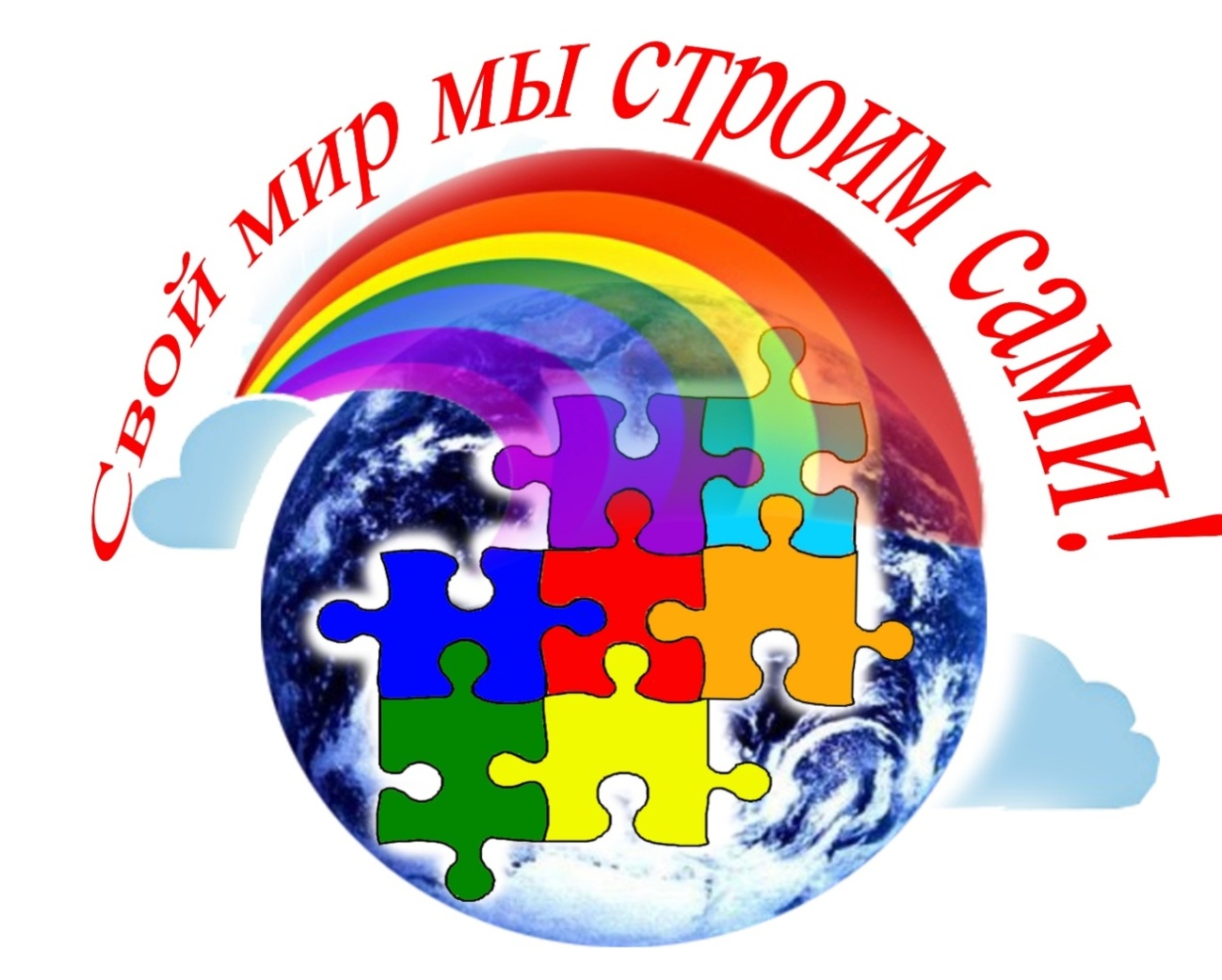 с.Омутинское,2023Тема работы школы«Повышение качества образования, ориентированное на обучение и воспитание детей разных образовательных возможностей».Задачи на 2023– 2024 учебный годСовершенствовать условия для реализации ФГОС НОО, ФГОС ООО, ФГОС СОО, программы воспитания.Повысить компетенции педагогических работников в вопросах применения ФОП;Повысить качество образования на всех ступенях обучения.Обобщить и распространить  передовой педагогический опыт творчески работающих  педагогов через организацию деятельности проблемных групп.Продолжить работу по реализации системы наставничества и сопровождения молодых педагогов.ЦИКЛОГРАММА РАБОТЫ ШКОЛЫОРГАНИЗАЦИОННО-ПЕДАГОГИЧЕСКИЕ МЕРОПРИЯТИЯОбеспечить организационно-правовую основу деятельности школы                                Методическая работа.Методическая тема: «Обновление методической работы как условие повышения   качества образования».Задачи:Изучение, обобщение и распространение передового педагогического опыта, организация взаимодействия и взаимообучения педагогических работников.Поддержка и сопровождение учителей, нуждающихся в методической поддержке, в том числе молодых специалистов. Реализация требований ФГОС и ФОП в образовательном процессе.Методическая работа в 2023-2024 уч.году будет реализовываться через работу творческих проблемных групп2.1. Творческие проблемные группы1.Школа молодого педагогаЦель: оказание практической помощи молодым учителям в вопросах совершенствования теоретических и практических знаний и повышение их педагогического мастерства.Руководитель: Сипатова Т.А.., учитель иностранного языкаЦелевая аудитория: молодые педагоги, педагоги-наставники, вновь принятые педагоги(в течение 1 года), педагоги, испытывающие затруднения в вопросах обучения и воспитания.«В здоровом теле-здоровый дух!»Цель: организация работы по сохранению и укреплению физического и психического здоровья обучающихся, в т.ч. детей с ОВЗ, методическое сопровождение педагогов и родителей по вопросам здоровьесбережения. Руководитель: Громова О.С., руководитель СКС. Члены группы: педагоги-психологи, логопеды, дефектологи, учителя физической культуры и ОБЖ.Целевая аудитория: педагоги, работающие с детьми с ОВЗ, классные руководители, учителя-предметникиПрофориентация «Выбор будущего»Цель: организация методического сопровождения классных руководителей, родителей по вопросам реализации новой системы профориентации.Руководитель: Терентьева О.Н., педагог-дефектолог. Члены группы: педагог-психолог Пинигина М.МЦелевая аудитория: классные руководители.Функциональная грамотность «Учимся для жизни»Цель: Подготовить  педагогов к практической деятельности по освоению педагогических технологий, способов и приёмов работы, позволяющих формировать ФГ, а также к отбору и разработке учебных заданий практико-ориентированного характера.Руководитель: Абрамова Е.В. , учитель русского языка и литературы. Члены группы: Андреева С.В, учитель математики, Монахов М.И, учитель географии, Монахова А.А, учитель технологииЦелевая аудитория: учителя НОО, ООО, СОО«Школа педагогического опыта».Цель: поиск способов решения проблемных вопросов в деятельности школы (организация работы с педагогами по изучению и применению способов повышения мотивации у обучающихся с целью преодоления учебной неуспешности, повышения качества образования), обзор изменений в содержании и методике преподавания учебных предметов, согласование рабочих программ. Руководитель: Мельникова О.А, учитель биологии Члены группы: Боровинская Е.В, учитель русского языка и литературы, Разуваев А.Н, учитель физики, Романова Н.А, Елишева Т.С, учителя нач.классов, , Турло Г.С.  учитель русского языка и литературыЦелевая аудитория: учителя НОО, ООО, СОО Деятельность проблемных групп в 2023-2024 уч.годуДеятельность педагогического совета школыПедагогический совет решает вопросы, которые касаются организации образовательной деятельности:определяет основные направления развития образовательной организации, направления повышения качества образования и эффективности образовательной деятельности;рассматривает и принимает локальные акты, основные образовательные программы и дополнительные общеразвивающие программы, программы развития образовательной организации;определяет порядок реализации платных образовательных услуг;обсуждает и принимает перечень учебно-методических комплектов, учебников и учебных пособий, которые используют в образовательной деятельности;рассматривает и согласовывает отчет по результатам самообследования образовательной организации;обсуждает вопросы реализации программы развития образовательной организации.Также педагогический совет вносит предложения и ходатайствует о поощрении и награждении педагогических работников, об их участии в профессиональных конкурсах.2.3.Методические часы.Текущие и перспективные задачи школы решаются на методическом часе, проводимом еженедельно во вторник. Методические дни2.4. ПЛАН РАБОТЫ ПО ОРГАНИЗАЦИИ АТТЕСТАЦИИ                                     ПЕДАГОГИЧЕСКИХ РАБОТНИКОВЦель: создание условий для проведения аттестации педагогических работниковЗадачи:Обеспечение соблюдения прав аттестующихся работниковОпределение круга обязанностей и ответственности всех участников аттестационного процессаОказание методической помощи педагогическим работникам в подготовке аттестационных материалов для аттестации в целях подтверждения соответствия занимаемой должности, присвоения первой (высшей) квалификационной категорииОтветственный работник по аттестации педагогических работников – заместитель директора по УВР Чемакина Л.С.2.6..Формирование и развитие функциональной грамотности обучающихся2.7.Реализация основных образовательных программ по уровням образования в соответствии с ФГОС и ФОП уровней образования2.8. ОРГАНИЗАЦИЯ РАБОТЫ С ОДАРЁННЫМИ И ВЫСОКОМОТИВИРОВАННЫМИ            ДЕТЬМИПЛАН РАБОТЫ С ДЕТЬМИ С ОГРАНИЧЕННЫМИ ВОЗМОЖНОСТЯМИ ЗДОРОВЬЯ (ОВЗ)План мероприятий, направленных на повышение качества образованияПЛАН МЕРОПРИЯТИЙ ПО ПОДГОТОВКЕ К ГОСУДАРСТВЕННОЙ (ИТОГОВОЙ) АТТЕСТАЦИИВнутренняя система оценки качества образования (ВСОКО)ПЛАН ВОСПИТАТЕЛЬНОЙ РАБОТЫ МАОУ Омутинская СОШ №1ПЛАН ВОСПИТАТЕЛЬНОЙ РАБОТЫ ОСНОВНОГО ОБЩЕГО ОБРАЗОВАНИЯПЛАН МАОУ Омутинская СОШ №1СРЕДНЕГО ОБЩЕГО ОБРАЗОВАНИЯХозяйственная деятельность и безопасностьСохранение и укрепление здоровья участников образовательных отношений4.1.1. План мероприятий по охране здоровья обучающихся3.1.3. Санитарное обеспечение деятельности3.1.4. Энергосбережение3.2. Безопасность3.2.1. Антитеррористическая защищенность3.2.2. Пожарная безопасность3.2.3. Ограничительные мероприятия из-за коронавируса 3.3. ПЛАН РАБОТЫ ПО ОРГАНИЗАЦИИ ПИТАНИЯЦель: Создание условий, способствующих укреплению здоровья, формированию навыков правильного питания, поиск новых форм обслуживания детей.Основные задачи по организации питания:Создание благоприятных условий для организации рационального питания;Повышение культуры питания;Обеспечение санитарно-гигиенической безопасности питания;Проведение систематической разъяснительной работы среди родителей (законных представителей) и обучающихся о необходимости горячего питания.МероприятияВремя проведения,периодичностьОтветственныйАдминистративное совещание Понедельник, 14.30ДиректорМетодический час Вторник, 14.45по необходимостиДиректор, заместители директораПедагогический советпо отдельному графикуДиректор, заместителидиректора, заведующие филиалов   Методический совет по отдельному графикузаместителидиректораОбщешкольные родительские собрания1 раз в полугодиеДиректор, заместительдиректора по ВР, заведующие филиаловСодержание работыСрокиОтветственный1. Утвердить списочный состав классов01.09.2023 Директор2. Утвердить расписание звонковДо 31.08.2023Директор 3. Утвердить тарификационную нагрузкуДо 28.08.2023Директор5. Утвердить режим работы школы (расписание звонков, график работы столовой)До 28.08.2023 Администрация6. Утвердить график дежурства администрации и педагогов До 31.08.2023Администрация7. Составить в соответствии с педагогическими, санитарно-гигиеническими требованиями расписание учебных и внеурочных занятий. До 31.08.2023Самойлова О.А. Молодых И.Б.                                Заведующие филиалов8. Составить график оценочных процедур До 05.09.2023Кипкаева В.В9. Провести учет детей на территории, относящейся к ООДо 15.09.2023До 15.01.2024Кипкаева В.В.Заведующие филиалов10. Утвердить перечень платных услуг на учебный годДо 01.10.2023Кипкаева В.В.11.Утвердить план:годовой план работы школы на 2023-2024 учебный год.До 25.08.2022Директорработы библиотеки, планы работы творческих групп, педагогов службы коррекционного сопровождениядо 31.08.2023Директор; заместители директора по УВР, ВР, руководители творческих групп12. Оформить следующие документы:личные дела учащихся 1 классовДо 10.09.2023Классные руководителиэлектронный классный журналДо 01.09.2023системный администратор, ответственные за составление расписания, классные руководителижурналы внеурочной деятельности,До 05.09.2023Руководители кружковжурнал консультаций для подготовке к ГИАДо 05.09.2023 гЧемакина Л.С.Заведующие филиалов   13.Составить и утвердить:Основные образовательные программы НОО, ООО ,СОО До 25.08.2023Директор, заместитель директора по УВРУчебные планы НОО, ООО, СОО, дополнительного образованияДо 25.08.2023Директор, заместители директора по УВРРабочие программы по учебным  предметам, курсам внеурочной деятельности, занятиям дополнительного образования (в окончательной редакции)До 31.08.2023заместители директора по УВР, руководители кружков, педагоги дополнительного образованияСистемы воспитательной работыДо 15.09.2023Зам.директора по ВР, классные руководители14. Создать комиссии:аттестационнуюпо питанию по урегулированию споров между участниками образовательных отношенийДо 01.09.2023 гАдминистрация школы15. Провести инструктивно-оперативные совещания по вопросам организации и совершенствования УВПо нормативной и инструктивно- методической базе деятельности школы в новом учебном годуинструктаж работников школы по охране труда, противопожарной безопасности, антитеррористической защищенностио выполнении санитарно-гигиенических требованийДо 05.09.2023 Администрация школыВидыдеятельности    АвгустСентябрьОктябрьНоябрьдекабрьШкола молодого педагогаПрактикум: "Современные образовательные технологии, их использование в учебном процессе"Коучинг " Как подготовить современный урок?"  Профориентация «Выбор будущего»Тренинг для педагогов «Выбор будущего»Мастер-класс «Профориентатор»В здоровом теле-здоровый дух1.Тренинг «Как сохранить голосовое здоровье»2. «День здоровья» (дети, родители, педагоги)1. Форум  для учителей «Влияние физической культуры на психологическое благополучие человека. Психологическая успешность  педагогов».2. Выступление на родительском собрании (1 классы)1. Форум  для учителей «Влияние физической культуры на психологическое благополучие человека. Психологическая успешность  педагогов».2. Выступление на родительском собрании (1 классы)Функциональная грамотность «Учимся для жизни»Разработка памятки для участников образовательных отношений "Функциональная грамотность как образовательный результат". Актуализация информационно-справочного раздела "Функциональная грамотность" на сайте школы. Сентябрь- октябрьРазработка памятки для участников образовательных отношений "Функциональная грамотность как образовательный результат". Актуализация информационно-справочного раздела "Функциональная грамотность" на сайте школы. Сентябрь- октябрьКруглый стол "Внеурочная деятельность как ресурс формирования функциональной грамотности обучающихся"Школа педагогического опытаСеминар-практикум «Эффективные методы работы по формированию навыка смыслового чтения на уроках»«Работа с детьми, имеющими особые образовательные потребности как фактор повышения качества образования»ВидыдеятельностиянварьфевральмартапрельмайШкола молодого педагогаТренинг: "Трудные ситуации. Пути решения.' (решение кейсов, пед.ситуаций)Пед.бенефис: "Чему я научился?" (креативная самопрезентация своих пед.достижений)Профориентация «Выбор будущего»Деловая игра для педагогов по ранней профориентации «Аукцион знаний»Квест-игра по ранней профориентации  для педагогов «Кейс мудрости»В здоровом теле-здоровый духКруглый стол «Секреты интеллектуального здоровья»Круглый стол «Секреты интеллектуального здоровья»1.Творческий диалог «Динамика развития учащихся по результатам совместной работы (ИОМ)».2. День здоровья1.Творческий диалог «Динамика развития учащихся по результатам совместной работы (ИОМ)».2. День здоровьяФункциональная грамотность «Учимся для жизни»Методический день " Лучшие практики формирования функциональной грамотности" ( мастер-класс педагогов)Создание и публикация сборника практико-ориентированных заданий по формированию функциональной грамотности обучающихсяСоздание и публикация сборника практико-ориентированных заданий по формированию функциональной грамотности обучающихсяШкола педагогического опыта«Методы достижения метапредметных результатов в условиях работы по ФГОС»«Проектные и исследовательские виды деятельности учащихся в индивидуальной и групповой формах»СрокиВопросы для обсужденияПедагогический совет № 1 
«Анализ итогов 2022/23 учебного года. Условия реализации образовательных программ в 2023/24 учебном году»Педагогический совет № 1 
«Анализ итогов 2022/23 учебного года. Условия реализации образовательных программ в 2023/24 учебном году»Август1.    Анализ результативности образовательной деятельности в 2022/23 учебном году.2.    Общие тенденции российского образования:·      внедрение ФОП НОО, ФОП ООО и ФОП СОО;·      обновление ФГОС СОО;·      реализация ООП по обновленным ФГОС НОО и ООО;·      внедрение ФГИС «Моя школа»;·      формирование функциональной грамотности;·      введение единых подходов к оцениванию;·      формирование эффективной системы выявления, поддержки и развития способностей и талантов у детей и молодежи;·      внедрение новой модели профориентации школьников;·      повышение цифровой грамотности детей и обеспечение информационной безопасности школьников;·      новые Порядки проведения ГИА-9 и ГИА-11, Порядок аттестации учителей.3.    Внедрение ФОП НОО, ФОП ООО и ФОП СОО.4.    Внедрение обновленного ФГОС СОО.5.    Утверждение ООП уровней образования, разработанных или обновленных в соответствии с ФОП НОО, ФОП ООО и ФОП СОО.6.    Согласование изменений в ООП уровней образования, разработанных в соответствии с ФОП НОО, ФОП ООО и ФОП СОО, на 2023/24 учебный год: учебный план, план внеурочной деятельности, рабочие программы по предметам и курсам внеурочной деятельности, календарный учебный график, рабочая программа воспитания и календарный план воспитательной работы.7.    Утверждение плана работы школы на 2023/24 учебный год.8.    Принятие и корректировка локальных актов, которые регламентируют образовательную деятельность. Приведение локальных актов в соответствие с ФОП НОО, ФОП ООО и ФОП СООПедагогический совет № 2
«Качество образования как основной показатель работы школы» Педагогический совет № 2
«Качество образования как основной показатель работы школы» Ноябрь1.    Анализ результатов стартовой и входной диагностик.2.    Формирование функциональной грамотности по ФГОС и ФОП.3.    Внутришкольная система оценки качества образования: проблемы и перспективыПедагогический совет № 3
«Воспитание в современной школе: от программы к конкретным действиям»Педагогический совет № 3
«Воспитание в современной школе: от программы к конкретным действиям»февраль1.    Анализ образовательных результатов обучающихся по итогам III четверти.2.    Результаты: достижения и проблемы реализации проекта «Разговоры о важном».3.    Эффективные технологии воспитания в современном детском социуме.4.    Формирование стратегии вовлечения в систему школьного патриотического воспитания социальных партнеров и родителей.5.    Обмен опытом. Знакомство педагогов с лучшими практиками патриотического воспитанияПедагогический совет № 5
«О допуске к ГИА»Педагогический совет № 5
«О допуске к ГИА»Май1.    Допуск учащихся 9-х и 11-х классов к ГИА.2.    Условия проведения ГИА в 2024 годуПедагогический совет № 6
«О переводе обучающихся 1–8-х и 10-х классов»Педагогический совет № 6
«О переводе обучающихся 1–8-х и 10-х классов»Май1.    Анализ результатов ВПР.2.    Итоги промежуточной аттестации.3.    Перевод обучающихся 1–8-х и 10-х классов в следующий классПедагогический совет № 7
«Итоги образовательной деятельности в 2023/24 учебном году» Педагогический совет № 7
«Итоги образовательной деятельности в 2023/24 учебном году» Июнь1.    Реализация ООП в 2023/24 учебном году.2.    Анализ результатов ГИА обучающихся 9-х классов. Выдача аттестатов об основном общем образовании.3.    Анализ результатов ГИА обучающихся 11-х классов. Выдача аттестатов о среднем общем образовании№Названиесрокиответственный1«Билет в будущее: система профориентационной работы в современной школе»Сентябрь Молодых И.Б.2«Физическое и психическое здоровье школьника – залог успеха»декабрьЧемакина Л.С.3 «Функциональная грамотность на уроках и во внеурочной деятельности»мартСамойлова О.А.Кипкаева В.В.№Направление деятельности координатора с педагогическими работникамиНаправление деятельности координатора с педагогическими работникамиСроки проведенияСроки проведенияСроки проведенияСроки проведенияСроки проведенияРезультатРезультатРезультатРезультатРезультатРабота с коллективомРабота с коллективомРабота с коллективомРабота с коллективомРабота с коллективомРабота с коллективомРабота с коллективомРабота с коллективомРабота с коллективомРабота с коллективомРабота с коллективомРабота с коллективомРабота с коллективом1Корректировка локальных организационно- распорядительных документов по организации аттестации педагогических работниковКорректировка локальных организационно- распорядительных документов по организации аттестации педагогических работниковКорректировка локальных организационно- распорядительных документов по организации аттестации педагогических работниковКорректировка локальных организационно- распорядительных документов по организации аттестации педагогических работниковКорректировка локальных организационно- распорядительных документов по организации аттестации педагогических работниковсентябрьсентябрьпакет документовпакет документовпакет документовпакет документовпакет документов2Проведение совещания «Требования кпрохождению аттестации педагогическими работниками»Проведение совещания «Требования кпрохождению аттестации педагогическими работниками»Проведение совещания «Требования кпрохождению аттестации педагогическими работниками»Проведение совещания «Требования кпрохождению аттестации педагогическими работниками»Проведение совещания «Требования кпрохождению аттестации педагогическими работниками»сентябрьсентябрьпротокол совещанияпротокол совещанияпротокол совещанияпротокол совещанияпротокол совещанияРабота с аттестуемыми педагогамиРабота с аттестуемыми педагогамиРабота с аттестуемыми педагогамиРабота с аттестуемыми педагогамиРабота с аттестуемыми педагогамиРабота с аттестуемыми педагогамиРабота с аттестуемыми педагогамиРабота с аттестуемыми педагогамиРабота с аттестуемыми педагогамиРабота с аттестуемыми педагогамиРабота с аттестуемыми педагогамиРабота с аттестуемыми педагогамиРабота с аттестуемыми педагогами33Собеседование с педагогами,аттестующимися в текущем учебном годусентябрьсентябрьсентябрьсентябрьсентябрьсентябрьуточненный график аттестацииуточненный график аттестацииуточненный график аттестацииуточненный график аттестации44Согласование и утверждение графикааттестациидо 15 сентябрядо 15 сентябрядо 15 сентябрядо 15 сентябрядо 15 сентябрядо 15 сентябряприказ, графикприказ, графикприказ, графикприказ, график55Информирование педагогов, аттестуемых на соответствие занимаемой должности, под роспись с графиком проведения аттестации на соответствие занимаемой должностисентябрьсентябрьсентябрьсентябрьсентябрьсентябрь66Проведение индивидуальных консультацийдля аттестуемых на соответствие занимаемой должностипо мере необходимостипо мере необходимостипо мере необходимостипо мере необходимостипо мере необходимостипо мере необходимости77Проведение персонального контроля деятельности учителей, аттестующихся на  соответствие занимаемой должностив соответствии с графиком проведения аттестации на соответствие занимаемой должностив соответствии с графиком проведения аттестации на соответствие занимаемой должностив соответствии с графиком проведения аттестации на соответствие занимаемой должностив соответствии с графиком проведения аттестации на соответствие занимаемой должностив соответствии с графиком проведения аттестации на соответствие занимаемой должностив соответствии с графиком проведения аттестации на соответствие занимаемой должностиплан-заданиеплан-заданиеплан-заданиеплан-задание88Оформление представлений на педагогических работников, аттестуемых с целью подтверждения соответствия занимаемой должностиза месяц до начала работы аттестационной комиссииза месяц до начала работы аттестационной комиссииза месяц до начала работы аттестационной комиссииза месяц до начала работы аттестационной комиссииза месяц до начала работы аттестационной комиссииза месяц до начала работы аттестационной комиссииготовыепредставленияготовыепредставленияготовыепредставленияготовыепредставления99Организация деятельности аттестационнойкомиссии: приказ о составе АК, график работы, проведение заседанийв течение годав течение годав течение годав течение годав течение годав течение годаприказ о составеАК, график работы,протоколы заседанийприказ о составеАК, график работы,протоколы заседанийприказ о составеАК, график работы,протоколы заседанийприказ о составеАК, график работы,протоколы заседаний1010Оформление выписки из протокола АКВ течение 2 дней содня проведения заседания АКВ течение 2 дней содня проведения заседания АКВ течение 2 дней содня проведения заседания АКВ течение 2 дней содня проведения заседания АКВ течение 2 дней содня проведения заседания АКВ течение 2 дней содня проведения заседания АКвыпискивыпискивыпискивыписки1111Ознакомление педагогических работников с выпиской из протокола АКВ течение 3 дней смомента ее составленияВ течение 3 дней смомента ее составленияВ течение 3 дней смомента ее составленияВ течение 3 дней смомента ее составленияВ течение 3 дней смомента ее составленияВ течение 3 дней смомента ее составленияоформлениевыписки для личного делаоформлениевыписки для личного делаоформлениевыписки для личного делаоформлениевыписки для личного дела1212Представление заявлений педагогических работников в аттестационную комиссию Департамента образования и науки Тюменской областиПредставление заявлений педагогических работников в аттестационную комиссию Департамента образования и науки Тюменской областив соответствии сграфиком работы аттестационной комиссиив соответствии сграфиком работы аттестационной комиссиив соответствии сграфиком работы аттестационной комиссиив соответствии сграфиком работы аттестационной комиссиив соответствии сграфиком работы аттестационной комиссиив соответствии сграфиком работы аттестационной комиссииподача заявленийподача заявленийподача заявленийподача заявлений1313Подготовка портфолио аттестуемых педагоговПодготовка портфолио аттестуемых педагоговдо началааттестационного периодадо началааттестационного периодадо началааттестационного периодадо началааттестационного периодадо началааттестационного периодадо началааттестационного периодаготовый пакет документовготовый пакет документовготовый пакет документовготовый пакет документовРабота с документамиРабота с документамиРабота с документамиРабота с документамиРабота с документамиРабота с документамиРабота с документамиРабота с документамиРабота с документамиРабота с документамиРабота с документами14Формирование (уточнение) пакета нормативных документов, регламентирующих проведение аттестации педагогических работниковФормирование (уточнение) пакета нормативных документов, регламентирующих проведение аттестации педагогических работниковФормирование (уточнение) пакета нормативных документов, регламентирующих проведение аттестации педагогических работниковФормирование (уточнение) пакета нормативных документов, регламентирующих проведение аттестации педагогических работниковсентябрьсентябрьпакет нормативныхдокументов, регламентирующих проведениеаттестациипакет нормативныхдокументов, регламентирующих проведениеаттестациипакет нормативныхдокументов, регламентирующих проведениеаттестациипакет нормативныхдокументов, регламентирующих проведениеаттестациипакет нормативныхдокументов, регламентирующих проведениеаттестации15Формирование списков педагогическихработников, аттестуемых для установления квалификационных категорий (первой или высшей) и с целью подтверждения соответствия занимаемой должности на 2023- 2024 учебный годФормирование списков педагогическихработников, аттестуемых для установления квалификационных категорий (первой или высшей) и с целью подтверждения соответствия занимаемой должности на 2023- 2024 учебный годФормирование списков педагогическихработников, аттестуемых для установления квалификационных категорий (первой или высшей) и с целью подтверждения соответствия занимаемой должности на 2023- 2024 учебный годФормирование списков педагогическихработников, аттестуемых для установления квалификационных категорий (первой или высшей) и с целью подтверждения соответствия занимаемой должности на 2023- 2024 учебный годдо 1 сентябрядо 1 сентябрясписокпедагогических работниковсписокпедагогических работниковсписокпедагогических работниковсписокпедагогических работниковсписокпедагогических работников16Анализ работы по аттестации педагогическихработников за прошедший учебный годАнализ работы по аттестации педагогическихработников за прошедший учебный годАнализ работы по аттестации педагогическихработников за прошедший учебный годАнализ работы по аттестации педагогическихработников за прошедший учебный годиюньиюньсправкасправкасправкасправкасправкаНаименование мероприятияСроки проведенияОтветственныйНормативно-правовое обеспечениеНормативно-правовое обеспечениеНормативно-правовое обеспечениеИзучение нормативно-правовой документации по формированию цифровой грамотности. «Код будущего»АвгустЗаместитель директора по УВР, Юрьева Л.А.Реализация  плана работы творческой группы по формированию функциональной грамотностиВ течение годаЗаместитель директора по УВР, Кучумова Н.А.Внедрение в учебный процесс       банка заданий для оценкиВ течение годаЗаместитель директора по УВР, Кучумова Н.А.Мониторинг сформированности функциональной грамотности  обучающихся По отдельному графикуЗаместитель директора по УВР, педагоги-предметникиПубликация методических материалов для работы по   повышению качества обучения функциональной                                                              грамотности в ОО на сайте В течение учебного годаЗаместитель директора по УВР, ответственный за сайтИнформационное сопровождение мероприятий, направленных на формирование и оценку функциональной грамотности        обучающихся ООВ течение учебного годаЗаместитель директора по УВРОрганизация курсовой подготовки педагогов по функциональной грамотностиВ течение годаЗаместитель директора по УВРМероприятиеСрокСрокОтветственныйОтветственный1. Организационное обеспечение реализации ООП уровней образования в соответствии с ФГОС и ФОП1. Организационное обеспечение реализации ООП уровней образования в соответствии с ФГОС и ФОП1. Организационное обеспечение реализации ООП уровней образования в соответствии с ФГОС и ФОП1. Организационное обеспечение реализации ООП уровней образования в соответствии с ФГОС и ФОП1. Организационное обеспечение реализации ООП уровней образования в соответствии с ФГОС и ФОПВнесение изменений в локальные акты школы в связи с внедрением ФОПи введением обновленного ФГОС СООВнесение изменений в локальные акты школы в связи с внедрением ФОПи введением обновленного ФГОС СООАвгустАвгустЗаместители директора по УВРУтверждение ООП в соответствии с ФГОС и ФОП уровней образованияУтверждение ООП в соответствии с ФГОС и ФОП уровней образованияАвгустАвгустЗаместители директора по УВРМониторинг условий и ресурсного обеспечения реализации образовательных программ уровней образованияв соответствии с ФГОС и ФОПМониторинг условий и ресурсного обеспечения реализации образовательных программ уровней образованияв соответствии с ФГОС и ФОПавгуставгустЗаместители директора по УВРОценка соответствия учебников требованиям ФПУОценка соответствия учебников требованиям ФПУиюньиюньДиректор школы, педагог-библиотекарьМониторинг образовательных потребностей (запросов) обучающихся и родителей (законных представителей) для проектирования учебных планов НОО, ООО и СОО в части, формируемой участниками образовательных отношений, и планов внеурочной деятельности уровней образования в соответствии с ФГОС и ФОПМониторинг образовательных потребностей (запросов) обучающихся и родителей (законных представителей) для проектирования учебных планов НОО, ООО и СОО в части, формируемой участниками образовательных отношений, и планов внеурочной деятельности уровней образования в соответствии с ФГОС и ФОП  май  май  Заместитель директора по УВР,  заместитель директора по воспитанию и социализацииРеализация моделей сетевого взаимодействия образовательной организации и учреждений дополнительного образования детей, учреждений культуры и спорта, средних специальных и высших учебных заведений, учреждений культуры, обеспечивающих реализацию ООП уровней образования в рамках перехода на ФОПРеализация моделей сетевого взаимодействия образовательной организации и учреждений дополнительного образования детей, учреждений культуры и спорта, средних специальных и высших учебных заведений, учреждений культуры, обеспечивающих реализацию ООП уровней образования в рамках перехода на ФОПсентябрь—майсентябрь—майЗаместитель директора по УВР, директор школы2. Методическое обеспечение реализации ООП уровней образования в соответствии с ФГОС и ФОП2. Методическое обеспечение реализации ООП уровней образования в соответствии с ФГОС и ФОП2. Методическое обеспечение реализации ООП уровней образования в соответствии с ФГОС и ФОП2. Методическое обеспечение реализации ООП уровней образования в соответствии с ФГОС и ФОП2. Методическое обеспечение реализации ООП уровней образования в соответствии с ФГОС и ФОПСоздание и пополнение банка эффективных педагогических практик реализации ФГОС и ФОПСоздание и пополнение банка эффективных педагогических практик реализации ФГОС и ФОП  В течение года  В течение года  Заместитель   директора                                            по УВРОзнакомление педагогических работников с информационными и методическими материалами по вопросам реализации ФГОС и ФОПОзнакомление педагогических работников с информационными и методическими материалами по вопросам реализации ФГОС и ФОП  В течение года на методических часах  В течение года на методических часахЗаместитель директора по УВРКонсультирование педагогических работников по актуальным вопросам реализации ФГОС и ФОПКонсультирование педагогических работников по актуальным вопросам реализации ФГОС и ФОПВ течение годаВ течение годаЗаместитель директора по УВР3. Кадровое обеспечение реализации ООП уровней образования в соответствии с ФГОС и ФОП3. Кадровое обеспечение реализации ООП уровней образования в соответствии с ФГОС и ФОП3. Кадровое обеспечение реализации ООП уровней образования в соответствии с ФГОС и ФОП3. Кадровое обеспечение реализации ООП уровней образования в соответствии с ФГОС и ФОП3. Кадровое обеспечение реализации ООП уровней образования в соответствии с ФГОС и ФОПДиагностика образовательных потребностей и профессиональных затруднений педагогов при реализации ООП в соответствии с ФГОС и ФОПДиагностика образовательных потребностей и профессиональных затруднений педагогов при реализации ООП в соответствии с ФГОС и ФОПЯнварьЯнварьЗаместитель директора по УВРРеализация ежегодного плана-графика курсовой подготовки педагогических работников, реализующих ООП в соответствии с ФГОС и ФОПРеализация ежегодного плана-графика курсовой подготовки педагогических работников, реализующих ООП в соответствии с ФГОС и ФОПВ течение годаВ течение годаЗаместитель директора по УВР, директор школы4. Информационное обеспечение реализации ООП уровней образования в соответствии с ФГОС и ФОП4. Информационное обеспечение реализации ООП уровней образования в соответствии с ФГОС и ФОП4. Информационное обеспечение реализации ООП уровней образования в соответствии с ФГОС и ФОП4. Информационное обеспечение реализации ООП уровней образования в соответствии с ФГОС и ФОП4. Информационное обеспечение реализации ООП уровней образования в соответствии с ФГОС и ФОПРазмещение на сайте образовательной организации информационных материалов о реализации ООП в соответствии с ФГОС и ФОП в разделе «Методический кабинет»Размещение на сайте образовательной организации информационных материалов о реализации ООП в соответствии с ФГОС и ФОП в разделе «Методический кабинет»В течение годаВ течение годаЗаместитель директора  по УВР, технический специалистИнформирование родительской общественности о реализации ООП в соответствии с ФГОС и ФОПИнформирование родительской общественности о реализации ООП в соответствии с ФГОС и ФОПНа родительских собраниях по графикуНа родительских собраниях по графикуЗаместитель директора   по УВР, заместитель директорапо воспитанию и социализации, технический специалист№п/пМероприятияСрокиОтветственные1.Изучение нормативно-правовой базысентябрьЗаместитель директора по УВР, руководители творческих групп 2.Диагностика интересов и потенциала учащихсясентябрьпедагоги-психологи, классные руководители3.Составление и обсуждение плана работы с одарёнными детьми в 2023-2024 учебном годусентябрьзам. директора по УВР, руководители творческих групп4.Формирование банка данных учащихся, имеющих высокий уровень учебно-познавательной деятельностив течение годазам. директора по УВР, руководители творческих групп5.Организация участия во Всероссийской олимпиаде школьников (школьный, муниципальный, региональный этап)по графикузам. директора по УВР, учителя-предметники6.Организация участия в олимпиаде младших школьников (школьный, муниципальный, региональный этап)по графикузам. директора по УВР, учителя-предметники, учителя начальных классов7.Организация участия в олимпиадах различного уровня в течение годазам. директора по УВР, учителя-предметники8.Организация школьного этапа научно-практической конференции «Шаг в будущее»март 2024зам. директора по УВР, руководители творческих групп, учителя-предметники9.Организация участия в муниципальном этапе научно-практической конференции «Шаг в будущее»апрель 2024зам. директора по УВР, руководители творческих групп, учителя-предметники10.Организация участия в научно-практических конференциях различного уровняв течение годазам. директора по УВР, учителя-предметники11.Организация школьного этапа ежегодного конкурса «Ученик года – 2024»апрель 2024зам. директора по УВР, классные руководители12.Организация участия в муниципальном этапе конкурса «Ученик года – 2024»апрель 2024зам. директора по УВР, советник директора по воспитанию, классные руководители13.Организация участия в конкурсах различного уровня, в том числе социальное проектированиев течение годазам. директора по УВР, советник директора по воспитанию, учителя-предметники14.Мониторинг результативности работы с одарёнными детьмидекабрь 2023,июнь 2024зам. директора по УВР15.Анализ работы с одарёнными детьми за 2023-2024 учебный годПланирование работы на 2023-2024 учебный годмай-июнь 2024зам. директора по УВР№п/пМероприятияСрокиОтветственные1.Диагностика, выявление детей с ОВЗ, в том числе имеющие хронические заболевания, ограничения для занятий физической культурой и спортом, аллергические реакции и иные проблемы со здоровьемсентябрьпедагоги коррекционного сопровождения2.Формирование школьного банка детей с ОВЗсентябрьруководитель службы ПКС3.Определение уровня и своевременности проведения индивидуальных занятий с обучающимисясентябрьзам. директора по УВР, руководитель службы ПКС4.Организация досуга и кружковойдеятельностисентябрьклассные руководители5.Организация встреч учителей и специалистов школы с родителямив течение учебного годаклассные руководители, служба ПКС6.Посещение уроков с целью наблюдений за  обучающимисяне реже 1 раза в четвертьзам. директора по УВР, руководитель службы ПКС7.Индивидуальное консультирование  педагогов- предметников (цель:индивидуально-личностный подход приработе с детьми с ОВЗ)октябрьмедицинский работник, служба ПКС8.Отслеживание прохождения учебных  программв течение годазам. директора по УВР, учителя, руководительслужбы ПКС9.Выявление отставания в прохожденииучебных программмартзам. директора по УВР,руководитель службы ПКС10.Подготовка к итоговой аттестации и учащихся с ОВЗ: урочная, внеурочная, консультации  учащимся, родителям, педагогамв течение годаучащиеся, педагоги,  родители11.Формирование толерантного отношения в  обществе к проблемам детей с ОВЗв течение годаклассные руководители, педагоги, специалистыМероприятияСрокиОтветственныеРабота по преемственности начальной, основной и средней школыРабота по преемственности начальной, основной и средней школыРабота по преемственности начальной, основной и средней школыОбеспечение преемственности образования: адаптация учащихся 1,5,10-го   классов(посещение уроков, проведение совета по управлению качеством образования, анализ входной диагностики)СентябрьЗаместители директора по УВР заведующие филиаловПосещение учителями будущего 5-го    класса уроков в 4-м классе3-4 четвертьЗаместители директора по УВР заведующие филиалов  Учителя-предметникиПроведение горизонтальных объединений в 1,5,10 классах 1 полугодиеЗаместители директора по УВР заведующие филиалов Мониторинг учебной деятельности учащихся 4-го классамартЗаместители директора по УВР заведующие филиаловПредупреждение неуспеваемостиПредупреждение неуспеваемостиПредупреждение неуспеваемостиВыявление слабоуспевающих учащихся в классах и изучение возможных причин ах успеваемостиСентябрьЗаместитель директора по УВР, учителя-предметники, Мельникова О.А.Организация и проведение дополнительных занятий для слабоуспевающих учащихся и одаренных детейПо графику учителей-предметниковУчителя-предметникиИндивидуальная работа с учащимися с ОВЗ  и слабоуспевающими учащимисяПо мере необходимостиУчителя-предметникиАнализ успеваемости и работы с учащимися с ОВЗи слабоуспевающими учащимися на совете по управлению качеством Заместитель директора по УВРСвоевременное извещение родителей  о неуспеваемости учащихсяВ течение годаКлассные руководителиПосещение уроков с целью анализа работы  учителя по предупреждению неуспеваемости в ходе тематических проверок в рамках ВШКВ течение годаЗаместитель директора по УВР                        заведующие филиаловПроведение совета по управлению качеством по предварительным итогам четвертиКаждую четвертьЗаместители директора по УВР                           заведующие филиалов№МероприятияМероприятияСрокиОтветственныеНормативное и ресурсное обеспечениеНормативное и ресурсное обеспечениеНормативное и ресурсное обеспечениеНормативное и ресурсное обеспечениеНормативное и ресурсное обеспечение11Изучение нормативно-правовой базы проведения государственной итоговой аттестации в 2023/24 учебном годуна совещаниях при директоре,на методических часах, на классных часах, родительских собранияхОктябрь—майЗаместитель директора по УВР, классные руководители22Регулирование процедурных вопросов подготовки и проведения государственной итоговой аттестации через издание системы приказов по школеВ течение годаЗаместитель директора по УВР33Изучение инструкций и методических материалов на заседаниях МО:изучение демоверсий, спецификации, кодификаторов, методических и инструктивных  писем по предметам;изучение технологии проведения ОГЭ и ЕГЭВ течение годаЗаместитель директора по УВРКадрыКадрыКадрыКадрыКадры44Рассмотрение вопросов на совещаниях:анализ результатов ЕГЭ и ОГЭ в 2022/23 учебном году;изучение проектов КИМов  на 2023/24 учебный год;изучение нормативно-правовой  базы;проведения государственной итоговой аттестации в 2023/24 годусентябрь, апрельЗаместитель директора по УВР55Участие учителей школы, работающих в 9- х, 11-х классах, в работе семинаров разного уровня по вопросу подготовки к ГИАСентябрь—майУчителя- предметники66Рассмотрение педагогическим советом вопросов, отражающих проведение государственной итоговой аттестации:о допуске обучающихсяк государственной итоговой аттестации;анализ результатов государственной итоговой аттестации и определение задач  на 2024–2025 учебный годмай—июньЗаместитель директора по УВРОрганизация. Управление. КонтрольОрганизация. Управление. КонтрольОрганизация. Управление. КонтрольОрганизация. Управление. КонтрольОрганизация. Управление. КонтрольОрганизация. Управление. КонтрольОрганизация. Управление. Контроль7Сбор предварительной информациио выборе предметов для прохождения государственной итоговой аттестации через анкетирование выпускников 9-х, 11- х классовСбор предварительной информациио выборе предметов для прохождения государственной итоговой аттестации через анкетирование выпускников 9-х, 11- х классовСбор предварительной информациио выборе предметов для прохождения государственной итоговой аттестации через анкетирование выпускников 9-х, 11- х классовОктябрьОктябрьКлассные руководители8Подготовка выпускников 9-х классовк государственной итоговой аттестации:проведение собраний учащихся;изучение нормативно-правовой базы, регулирующей проведение государственной итоговой аттестации;практические занятия с учащимися по обучению технологии  оформления бланков;Подготовка выпускников 9-х классовк государственной итоговой аттестации:проведение собраний учащихся;изучение нормативно-правовой базы, регулирующей проведение государственной итоговой аттестации;практические занятия с учащимися по обучению технологии  оформления бланков;Подготовка выпускников 9-х классовк государственной итоговой аттестации:проведение собраний учащихся;изучение нормативно-правовой базы, регулирующей проведение государственной итоговой аттестации;практические занятия с учащимися по обучению технологии  оформления бланков;Октябрь, декабрь, февраль, Октябрь, декабрь, февраль, Заместитель директора по УВР, классные руководители, учителя-предметники9Проведение административных контрольных работ в форме ЕГЭ и ОГЭ по  обязательным предметам и предметам по выбору обучающихсяПроведение административных контрольных работ в форме ЕГЭ и ОГЭ по  обязательным предметам и предметам по выбору обучающихсяПроведение административных контрольных работ в форме ЕГЭ и ОГЭ по  обязательным предметам и предметам по выбору обучающихсяВ течение годаВ течение годаЗаместитель директора по УВР10Контроль за своевременным прохождением рабочих программКонтроль за своевременным прохождением рабочих программКонтроль за своевременным прохождением рабочих программ1 раз в четверть1 раз в четвертьЗаместитель директора по УВР11Контроль за деятельностью учителей, классных руководителей по подготовке к  ГИАКонтроль за деятельностью учителей, классных руководителей по подготовке к  ГИАКонтроль за деятельностью учителей, классных руководителей по подготовке к  ГИАВ течение годаВ течение годаЗаместитель директора по УВР12Подача заявлений обучающихся 9-х, 11-х  классов на экзамены по выборуПодача заявлений обучающихся 9-х, 11-х  классов на экзамены по выборуПодача заявлений обучающихся 9-х, 11-х  классов на экзамены по выборуДо 1 февраля   и до 1 мартаДо 1 февраля   и до 1 мартаЗаместитель директора по УВР13Подготовка списка обучающихся 9-х, 11-х     классов, подлежащих по состоянию здоровья итоговой аттестации в особых условияхПодготовка списка обучающихся 9-х, 11-х     классов, подлежащих по состоянию здоровья итоговой аттестации в особых условияхПодготовка списка обучающихся 9-х, 11-х     классов, подлежащих по состоянию здоровья итоговой аттестации в особых условияхОктябрьОктябрьЗаместитель директора по УВР14Организация сопровождения и явки выпускников на экзаменыОрганизация сопровождения и явки выпускников на экзаменыОрганизация сопровождения и явки выпускников на экзаменыМай, июньМай, июньКлассные руководители15Ознакомление выпускников и ихродителей с результатами экзаменовОзнакомление выпускников и ихродителей с результатами экзаменовОзнакомление выпускников и ихродителей с результатами экзаменовИюньИюньЗаместитель директора по УВРИнформационное обеспечениеИнформационное обеспечениеИнформационное обеспечениеИнформационное обеспечениеИнформационное обеспечениеИнформационное обеспечениеИнформационное обеспечение16Информирование участников образовательных отношенийоб изменениях в нормативной правовой  базе ГИАИнформирование участников образовательных отношенийоб изменениях в нормативной правовой  базе ГИАСентябрьСентябрьСентябрьЗаместитель директора по УВР17Обновление информации о порядках проведения ГИА на информационном стенде и странице «Государственная итоговая аттестация» на сайте школысентябрьсентябрьсентябрьОтветственный за сайтОтветственный за сайт18Информирование обучающихся о датах  проведения итогового сочинения (изложения), порядке его проведенияи проверки, сроках и местах регистрации для участия в итоговом сочиненииДо 6 ноябряДо 6 ноябряДо 6 ноябряЗаместитель директора по УВР,  Ответственный за сайтЗаместитель директора по УВР,  Ответственный за сайт19Проведение итогового сочинения (изложения) для обучающихся по ООП СООПервая среда декабря, первая среда февраля и вторая среда апреляПервая среда декабря, первая среда февраля и вторая среда апреляПервая среда декабря, первая среда февраля и вторая среда апреляЗаместитель директора по УВРЗаместитель директора по УВР20Информирование обучающихся о сроках  проведения ГИА-9, сроках и местах подачи заявлений об участии в ГИА-9До 1 февраля 2024До 1 февраля 2024До 1 февраля 2024Заместитель директора по УВР,  ответственный за сайтЗаместитель директора по УВР,  ответственный за сайт21Проведение итогового собеседования по русскому языку для обучающихся по ООП ОООВторая средафевраля, вторая рабочая среда марта, третий рабочий понедельник апреляВторая средафевраля, вторая рабочая среда марта, третий рабочий понедельник апреляВторая средафевраля, вторая рабочая среда марта, третий рабочий понедельник апреляЗаместитель директора по УВРЗаместитель директора по УВРМероприятиеСрокиОтветственныеКонтроль реализации ООП по ФГОС и ФОПОктябрь, декабрьЗаместитель директора           по УВРОценка качества образовательных результатов освоения ООП ФГОС и ФОП1 разв четвертьЗаместитель директора          по УВРОценка наполнения и обновления ИОС и ЭИОС школыОктябрь, январь, майЗаместитель директора   по УВРОценка состояния материальной базы для реализации образовательной деятельности по ФГОС и ФОПЯнварь, майЗаместитель директора      по воспитаниюи социализацииСтартовая диагностика обучающихся 1-х, 5- х, 10-х классов  сентябрьЗаместитель директора        по УВР, классныеруководители 1-х классовКонтроль соответствия рабочих программ учебных предметов требованиям ФГОСНОО, ООО, СОО и ФОП НОО, ООО и СООавгустЗаместитель директора   по УВР, руководителиметодических объединенийМониторинг библиотечного фонда: определение степени обеспеченности учащихся методическими пособиями, разработка перспективного плана на 3 года Август-     СентябрьЗаведующий библиотекойОценка динамики показателей здоровья учащихся (индекс здоровья)1 раз в четвертьЗаместитель директора по УВРУдовлетворенность родителей качеством образовательных результатов — анкетирование, анализ анкетмартЗаместитель директора     по воспитанию и социализации, классные руководителиОценка показателей для проведения самообследования, заполнение табличной части отчетаМарт-апрельЗам.директора по УВРРубежный контроль уровня освоения ООП в части предметных результатов учащихся 1–11-х классовПо отдельному графикуЗаместитель директора   по УВРКонтроль реализации/освоения рабочих программ учебных предметов в 1–11-х классах Каждую четвертьЗаместитель директора   по УВР, руководителиметодических объединенийПроведение ВПР и оценка результатовМарт-апрельЗаместитель директора   по УВРПроведение промежуточной аттестацииАпрель-майЗаместитель директора   по УВРАнализ результатов ГИА и промежуточной аттестации по итогам учебного годаМай, июньЗаместитель директора   по УВРАнализ выполнения рабочих программ и достижения планируемых результатов обученияМайЗаместитель директора   по УВРОценка работы классных руководителей.Анализ документации и электронных ресурсов, протоколов родительских собраний, собеседований, анкетированиямайЗаместитель директора по УВРНАЧАЛЬНОЕ ОБЩЕЕ ОБРАЗОВАНИЕНАЧАЛЬНОЕ ОБЩЕЕ ОБРАЗОВАНИЕНАЧАЛЬНОЕ ОБЩЕЕ ОБРАЗОВАНИЕНАЧАЛЬНОЕ ОБЩЕЕ ОБРАЗОВАНИЕМодуль «Классное руководство »Модуль «Классное руководство »Модуль «Классное руководство »Модуль «Классное руководство »Дела, событияКлассыВремя проведенияОтветственныеСоставлениесоциального паспортакласса1-41-2 неделя сентябряКлассные руководители«Разговор о важном»1-4каждый понедельникКлассные руководители Единый урок счастья1-41 раз в месяцКлассные руководителиЕдиные уроки мужества1-41 раз в четвертьКлассные руководители Мероприятия согласно индивидуальным по планам работы  классных руководителей   Мероприятия согласно индивидуальным по планам работы  классных руководителей   Мероприятия согласно индивидуальным по планам работы  классных руководителей   Мероприятия согласно индивидуальным по планам работы  классных руководителей  Модуль «Взаимодействие с родителями»Модуль «Взаимодействие с родителями»Модуль «Взаимодействие с родителями»Модуль «Взаимодействие с родителями»Дела, событияКлассыВремя проведенияОтветственныеОбщешкольное родительское собрание 1-41 раз в полугодиедиректор школы, заместитель директораКлассное родительское собрание1-41 раз в четвертьКлассные руководителиИндивидуальные беседы с родителями:-об обязанностях по воспитанию и содержанию детей,-о взаимоотношениях в семье,-о бытовых условиях и их роли в воспитании и обучении. 1-4в течение года социальный педагогРабота Совета по профилактике с неблагополучными семьями по вопросам воспитания, обучения, материального содержания детей1-41 раз в четвертьсоциальный педагогПроект «Профессии наших родителей»: профориентационные часы с приглашением родителей «Никто не знает, что я…»1-41 раз в четвертьклассные руководителиСемейные соревнования «Детки против предков»1-4Месячник ЗОЖ (январь)учителя физкультурыМетодическая ночь для родителей «Мы вместе»1-4мартпедагоги-организаторыMeet-up для родителей «Счастливая семья: какая она? »1-420.03-Всемирный день счастьяпедагоги-организаторыПривлечение  родителей к организации классных, школьных мероприятий1-4в течение годаклассные руководителиУчительско-родительский рейд в столовую «Питание школьников»,патрулирование улиц с отрядом ЮИД1-42 раза в годУправляющий советВстреча отцов «Секреты воспитания детей»1-4февральУчастие родителей в проведении общешкольных, классных мероприятий: «День Матери», «Битва хоров», «Бессмертный полк», «Зарница», «Фабрика Деда мороза»Модуль «Урочная деятельность»Модуль «Урочная деятельность»Модуль «Урочная деятельность»Модуль «Урочная деятельность»Дела, событияКлассыВремя проведенияОтветственныеНетрадиционные, интегрированные, уроки в трансформируемом пространстве согласно индивидуальным по планам работы учителей-предметников 1-41 классыв течение годаоктябрьоктябрь, мартучителя-предметники«Урок ведет родитель»1-41 классыв течение годаоктябрьоктябрь, мартУправляющий Совет«Урок ведет ветеран»1-41 классыв течение годаоктябрьоктябрь, мартпедагоги-организаторы, Совет Ветеранов«Библиотека,книжка, я- мои лучшие друзья»-посвящение в читатели1-41 классыв течение годаоктябрьоктябрь, мартбмблиотекарьОткрытый урок ОБЖ1-41 классыв течение годаоктябрьоктябрь, мартучитель ОБЖ«Уроки счастья от директора школы»1-41 классыв течение годаоктябрьоктябрь, мартдиректор школыУроки по энергосбережению 1-415 сентября-15 октябряучитель ОБЖПетровский урок (к 350-летию рождения Петра 1)1-4сентябрь-декабрьучителя истории, классные руководителиУроки мужества:-210 лет со дня Бородинского сражения ;- 80 лет Сталинградской битве-Блокадный хлеб1-407.0902.0227.01классные руководителиБиблиотечные уроки к пямятным датам российских писателей1-4в течение годабиблиотекарьМодуль «Внеурочная деятельность»Модуль «Внеурочная деятельность»Модуль «Внеурочная деятельность»Модуль «Внеурочная деятельность»Название курса КлассыКоличество часов в неделюОтветственныеСпортивный туризм (скалолазание)1-41Мельников Н.ГУроки безопасности1-4Терентьева ОНШахматы1-41Лапин О.ААзбука безопасности1-41ЦВРРитмика1-41Галлиулина Л.РИзостудия1-41Мельников Н.ГМузыкальная студия «Тот самый хор»1-41Монахова А.А.Театральный 1-41Сычева М.П.Создание 3-d моделей1-41 Окулова Ю.С.Орлята России1-41Классные руководителиЧас общения «Разговор о важном»1-41Классные руководителиКружок по английскому языку «Лингвик»1-41Феоктистова А.НЭрудитКлассные руководителиЮный интеллектуал1-41ЦВРПочемучки1-41ЦВРБабина ГЛТехническое моделирование1-41ЦВР Белкин Д.ВУроки здоровья1-41ЦВР Дундукова ИВ«Наше классное дело»1-41Классные руководителиМодуль «Профориентация»Модуль «Профориентация»Модуль «Профориентация»Модуль «Профориентация»Дела, событияКлассыВремя проведенияОтветственныеКлассные встречи «Все работы хороши – пусть меня научат»1-4в течение годаклассные руководителиЭкскурсии на предприятия района, области1-4в течение годаклассные руководителиУчастие в проекте «Учимся слушать музыку»1-41 раз в четвертьзам.директора по ВРДень карьеры- Дефиле профессиональной униформы, рабочего костюма-Открытие галереи «Арт-профи»- «Папа и мама на работе»- Виртуальные экскурсии на предприятия- Конкурс чтецов «Все работы хороши – выбирай на вкус!» 1-4апрельпедагоги-организаторы, классные руководители, библиотекарьсоветник по воспитаниюМодуль «Профилактика и безопасность»Модуль «Профилактика и безопасность»Модуль «Профилактика и безопасность»Модуль «Профилактика и безопасность»Дела, событияКлассыВремя проведенияОтветственныеМероприятия месячника безопасности и гражданской защиты детей: викторина по ПДД, «Мой безопасный маршрут», учебно-тренировочная эвакуация1-4сентябрьотряд ЮИД, кл.руководители, соц.редагогПосвящение в пешеходыотряд ЮИД,Мероприятия тематического месячника «Экология и энергосбережения» Всероссийского фестиваля #Вместе Ярче ( викторины и познавательные игры, конкурс рисунков, проектных работ)1-4сентябрьпедагоги допюобразования, отряд волонтеровНеделя толерантности1-4ноябрьСоц.педагог, психологи, кл.руководители, педагоги-организаторы, самоуправлениеМероприятия месячника правового воспитания и профилактики правонарушений. Единый день профилактики правонарушений и деструктивного поведения (правовые, профилактические игры, беседы и т.п.)1-4октябрьсоц.педагогПраздник КАШ ( в рамках проекта «Здоровое питание»)январьруководитель волонтерского отряда, ответственный за питание, педагоги-организаторыРеализация программы «Точка опоры»октябрь-ноябрьсоц.педагог, педагоги-психологиНеделя правовых знаний : Правовой ликбез «Прави-law»1-4декабрьучителя обществознанияДекада ЗОЖ1-4январьСоц.педагог, психологи, кл.руководители, педагоги-организаторы, самоуправление, учителя физкультурыНеделя позитива1-4Последняя неделя 1 четвертиСовет РДДМпсихологиМодуль «Самоуправление»Модуль «Самоуправление»Модуль «Самоуправление»Модуль «Самоуправление»Выборы классногоактива1-4сентябрьКлассные руководителиСовет РДДМДень рождения РДШ2-429.10.23Классные руководителиСовет РДДМДень дублера1-405.10.23Классные руководителиСовет РДДМСоревнования, конкурсы, акции  «Орлята России»1-4в тесчение годаКлассные руководителиСовет РДДМДень пожилого человека. Мастер-класс «Изготовление поздравительной открытки».1-401.10Классные руководителиСовет РДДМАкции «Покормиптиц зимой», «Домик для птиц»декабрь-февральКлассные руководителиСовет РДДМРазноцветная неделя1-4последняя неделя 3 четвертиКлассные руководителиСовет РДДМДень танцевальных флешмобов1-424.04 (Всемирный день танца)Классные руководителиСовет РДДМКонкурс боевых листков1-4майСовет РДДМКосмический бум1-4апрельСовет РДДМДни армейской жизни (», смотр строя и песни ), Песенный круг ко Дню Победы1-420-22.0203-07.05.24совет ЮнармииСовет РДДМДень коллекционера1-4мартСовет РДДМ«Орлята России»День валенка1-4декабрьсовет спорт.клубаДень спидкубинга1-4январьсовет спорт клубаДень студенчества1-4январьСовет РДДМНеделя массового футбола1-4сентябрьсовет спорт клубаАкции: «Ветеран живет рядом», Георгиевская ленточка», «Бессмертный полк», «Открытка ветерану»1-4майсовет РДДМ, классные руководителиЭстафета «Спортивный муравейник» (в рамках месячника ЗОЖ1-4январьсовет спорт.клуба«Классные встречи»1-4в течение годаСовет РДДМДни единых действий1-4В течение годаСовет РДДММодуль «Основные школьные дела»Модуль «Основные школьные дела»Модуль «Основные школьные дела»Модуль «Основные школьные дела»Дела, событияКлассыВремя проведенияОтветственныеОбщешкольный проект «Птица счастья»1-4в течение годапедагоги-организаторыДень Знаний. Торжественная линейка1-401.09.23педагоги-организаторыПраздник «Новоселье в Стране знаний»1-4сентябрьпедагоги-организаторы«Необычные дни в обычной школе»- -Картофельный банкет (поход в лес)- День листопада-День хорошей фигуры-День студента (акция «Студент сквозь года», мастеркласс «Шапка выпускника», видеоинтервью «Глазами маленьких»)-День коллекционера- День карьеры- День пионерского галстука1-4сентябрьоктябрьянварь25.01мартапрельмайклассные руководителипедагоги-организаторы, педагоги доп.образованияДень солидарности в борьбе с терроризмом.Акция «Свеча памяти»1-403.09педагоги-организаторы«Посвящение в пешеходы»1 сентябрьотряд ЮИД«Посвящение в первоклассники», Посвящение в пятиклассники1сентябрьклассные руководителиДень учителя:День самоуправления 1-405.10актив самоуправления, педагоги-организаторыДень пожилого человека. Акции.1-401.09кл.руководители, волонтерыФестиваль песни «Россия-это мы»1-4февральпедагоги доп.образованияДень матери. Фотосалон «Мамин день». Концертная программа1-4ноябрьпедагоги доп.образования«Мы - вместе, мы- одна семья». Фестиваль национальных культур1-4ноябрьпедагоги-организаторы, классные руководителиПроект «Фабрика Деда Мороза»1-4декабрьпедагоги-организаторы, классные руководители,педагоги доп.образования«Адвент-календарь»1-4декабрьпедагоги-организаторыДень памяти С.Коркина, С.Соловьева1-409.12педагоги-организаторыДень Героев Отечества1-409.12педагоги-организаторыДень рождения школы1-405.12педагоги-организаторыДетки против предков1-4январьруководитель спорт.клубаДень полного освобождения Ленинграда  от фашистской блокады («Блокадный хлеб»)1-4январьКлассные руководители, советник по воспитанию Дни армейской жизни1-420-22.02.23педагоги-организаторы, педагоги доп.образования, руководитель классов СГ ДПВСМесячник интеллектуального воспитания «Умники и умницы»: День науки, Ученик года, «Первые шаги в науку»1-4мартзам.директора по УВРИнтеллектуальные марафоны:- математический «Маленькие Эйнштейны»- лингвистический «Лишь слову жизнь дана одна…»- «Физика+ химия+биология»1-4в течение годазам.директора по УВРОбластной проект «Учимся слушать музыку»: сотрудничество с областной филармонией1-4в течение годапедагоги-организаторыПесенный круг ко Дню Победы1-403-07.05.2023педагоги-организаторы, педагоги доп.образованияМитинг Победы1-4майпедагоги-организаторыПарад талантов1-4майпедагоги-организаторыФотосушка «Эта классная жизнь классного коллектива»1-4последняя неделя маяклассные руководители, советник по воспитаниюПраздник детства1-4последняя неделя маяпедагоги доп.образованияДень славянской письменности и культуры1-424.05библиотекарьДень России (акции)1-412.06Совет РДДМ, начальник лагеряДень памяти  и скорби1-422.06советник по воспитанию,начальник лагеряМодуль «Организация предметно-пространственной среды»Модуль «Организация предметно-пространственной среды»Модуль «Организация предметно-пространственной среды»Модуль «Организация предметно-пространственной среды»Оформление тематических классных комнат (кабинет В. Бианки, Н.Носова, В.Крапивина и т.д)1-4в течение годаклассные руководителиКонкурс на лучшее оформление классной комнаты к Новому Году в рамках проекта «Фабрика Деда Мороза1-43 декада ноября-декабрьклассные руководителиСоздание классной «Библиотечки счастья»1-4в течение годабиблиотекарьПерсональные выставки работ учащихся школы1-4в течение годапедагоги доп.образования, классные руководителиСобытийный дизайн1-4в течение годаклассные руководителиМодуль «Внешкольные мероприятия»Модуль «Внешкольные мероприятия»Модуль «Внешкольные мероприятия»Модуль «Внешкольные мероприятия»Мини-экспедиции для младших школьников «Раз травинка, два травинка…» 1-4сентябрь, майпедагог доп.образования, классные руководителиМини-экспедиция по селу  для младших школьников «Преданья старины глубокой» 1-4в течение годаклассные руководителиЭкскурсии в исторический парк «Россия-моя История», музей декабристов , острог(г.Ялуторовск), страусиную ферму3-4в течение годаклассные руководителиПоездки в областную филармонию в рамках проекта «Учимся слушать музыку»43 раза в годклассные руководителиВсероссийские патриотические, экологические, социальные акции1-4В течение годаклассные руководители, педагоги-организаторы советник по воспитаниюЭкскурсии на экологическую тропу1-4в течение годаруководитель лесничестваРайонный конкурс среди ОУ младших классов «Великолепная четверка»1-4сентябрьКлассные руководителиМуниципальный этап конкурса «Питание и здоровье»1-4январьРуководитель НОУШМодуль «Социальное партнерство»Модуль «Социальное партнерство»Модуль «Социальное партнерство»Модуль «Социальное партнерство»мероприятиясрокиПартнерыДень музыки1-401.10Школа искусств, Тюменская филармонияСольные концерты, выставки учащихся школы1-4В течение годаШкола искусствАкции «Поздравь ветерана», «Бессмертный полк»1-4Апрель-майСовет ветерановФестиваль патриотической песни «Россия-это мы»1-4февральСовет ветерановЛитературные часы, посвященные памятным датам1-4В течение годаРайонная библиотекаТематические лектории, встречи с медицинскими специалистами1-4В течение годаЦРБЕдиные дни профилактики: Профилактические беседы, рейды1-4В течение годаКДН, ПДНЭкскурсии, тренировочные занятия, единый урок ОБЖ1-4В течение годаПожарная частьАкция «Посади дерево», «Береги лес от пожара», «Покорми птиц зимой»1-4Апрель-майлесничествоРайонные фестивали ГТО1-43 раза в годФОЦОРПроект «Мост дружбы»1-4В течение годаШкола№5, г.Ровеньки, ЛНРМодуль «Школьный музей» (для Шабановской СОШ филиал МАОУ ОСОШ №1)Модуль «Школьный музей» (для Шабановской СОШ филиал МАОУ ОСОШ №1)Модуль «Школьный музей» (для Шабановской СОШ филиал МАОУ ОСОШ №1)Модуль «Школьный музей» (для Шабановской СОШ филиал МАОУ ОСОШ №1)Митинг, посвященный, Дню солидарности в борьбе с терроризмом «Мы помним тебя, Беслан»1-43.09Руководитель музея, актив музеяТематический праздник «День мира»1-420.09Руководитель музея, актив музеяМитинг, посвященный Дню памяти жертв политических репрессий1-430.10Руководитель музея, актив музеяКлассные часы «Мы  - один народ! У нас – одна держава!» 1-404.11Классные руководителиКонкурс чтецов «Мы о России будем говорить»1-405-10.11Библиотекарь Уроки мужества, посвященные Дню неизвестного солдата «Имя твое неизвестно, подвиг твой бессмертен»1-403.12Руководитель музея, актив музеяУроки мужества, посвященные Дню героев Отечества1-409.12Руководитель музея, актив музеяКонкурс сочинений «Героями не рождаются»420.11-8.12Учителя литературыКлассные часы, посвященные Дню конституции России1-412.12Руководитель музея, актив музеяУрок мужества, посвященный Дню полного освобождения Ленинграда от фашистской блокады1-428.01Руководитель музея, актив музеяМитинг, посвященный Дню вывода войск из Афганистана «Эхо афганской войны»1-415.02Руководитель музея, актив музеяЭкскурсии для учащихся школ района1-4в течение годаРуководитель музея, актив музеяКлассные часы, посвященные Дню космонавтики1-412.04Классные  руководителиВахта памяти, посвященная Дню Победы1-415.04-09.05Руководитель музея, актив музеяМодуль «Классное руководство»Модуль «Классное руководство»Модуль «Классное руководство»Модуль «Классное руководство»Модуль «Классное руководство»Модуль «Классное руководство»Модуль «Классное руководство»Модуль «Классное руководство»Модуль «Классное руководство»Дела, событияДела, событияДела, событияДела, событияКлассыКлассыВремя проведенияВремя проведенияОтветственныеСоставление социального паспортаклассаСоставление социального паспортаклассаСоставление социального паспортаклассаСоставление социального паспортакласса5-95-91-2 неделя сентября1-2 неделя сентябряКлассные руководителиФестиваль «Класс года»Фестиваль «Класс года»Фестиваль «Класс года»Фестиваль «Класс года»5-95-9в течение года в течение года Классные руководители«Разговор о важном»«Разговор о важном»«Разговор о важном»«Разговор о важном»5-95-9каждый понедельниккаждый понедельникКлассные руководители Единый урок счастья Единый урок счастья Единый урок счастья Единый урок счастья5-95-91 раз в месяц1 раз в месяцКлассные руководителиЕдиные уроки мужестваЕдиные уроки мужестваЕдиные уроки мужестваЕдиные уроки мужества5-95-91 раз в четверть1 раз в четвертьКлассные руководители Мероприятия согласно индивидуальным по планам работы  классных руководителей   Мероприятия согласно индивидуальным по планам работы  классных руководителей   Мероприятия согласно индивидуальным по планам работы  классных руководителей   Мероприятия согласно индивидуальным по планам работы  классных руководителей   Мероприятия согласно индивидуальным по планам работы  классных руководителей   Мероприятия согласно индивидуальным по планам работы  классных руководителей   Мероприятия согласно индивидуальным по планам работы  классных руководителей   Мероприятия согласно индивидуальным по планам работы  классных руководителей   Мероприятия согласно индивидуальным по планам работы  классных руководителей  Модуль «Взаимодействие с родителями»Модуль «Взаимодействие с родителями»Модуль «Взаимодействие с родителями»Модуль «Взаимодействие с родителями»Модуль «Взаимодействие с родителями»Модуль «Взаимодействие с родителями»Модуль «Взаимодействие с родителями»Модуль «Взаимодействие с родителями»Модуль «Взаимодействие с родителями»Дела, событияДела, событияДела, событияДела, событияДела, событияКлассыВремя проведенияВремя проведенияОтветственныеОбщешкольное родительское собрание Общешкольное родительское собрание Общешкольное родительское собрание Общешкольное родительское собрание Общешкольное родительское собрание 5-91 раз в полугодие1 раз в полугодиедиректор школы, заместитель директораКлассное родительское собраниеКлассное родительское собраниеКлассное родительское собраниеКлассное родительское собраниеКлассное родительское собрание5-91 раз в четверть1 раз в четвертьКлассные руководителиИндивидуальные беседы с родителями:-об обязанностях по воспитанию и содержанию детей,-о взаимоотношениях в семье,-о бытовых условиях и их роли в воспитании и обучении. Индивидуальные беседы с родителями:-об обязанностях по воспитанию и содержанию детей,-о взаимоотношениях в семье,-о бытовых условиях и их роли в воспитании и обучении. Индивидуальные беседы с родителями:-об обязанностях по воспитанию и содержанию детей,-о взаимоотношениях в семье,-о бытовых условиях и их роли в воспитании и обучении. Индивидуальные беседы с родителями:-об обязанностях по воспитанию и содержанию детей,-о взаимоотношениях в семье,-о бытовых условиях и их роли в воспитании и обучении. Индивидуальные беседы с родителями:-об обязанностях по воспитанию и содержанию детей,-о взаимоотношениях в семье,-о бытовых условиях и их роли в воспитании и обучении. 5-9В течение года В течение года социальный педагогРабота Совета по профилактике с неблагополучными семьями по вопросам воспитания, обучения, материального содержания детейРабота Совета по профилактике с неблагополучными семьями по вопросам воспитания, обучения, материального содержания детейРабота Совета по профилактике с неблагополучными семьями по вопросам воспитания, обучения, материального содержания детейРабота Совета по профилактике с неблагополучными семьями по вопросам воспитания, обучения, материального содержания детейРабота Совета по профилактике с неблагополучными семьями по вопросам воспитания, обучения, материального содержания детей5-91 раз в четверть1 раз в четвертьсоциальный педагогПроект «Профессии наших родителей»: профориентационные часы с приглашением родителей «Никто не знает, что я…»Проект «Профессии наших родителей»: профориентационные часы с приглашением родителей «Никто не знает, что я…»Проект «Профессии наших родителей»: профориентационные часы с приглашением родителей «Никто не знает, что я…»Проект «Профессии наших родителей»: профориентационные часы с приглашением родителей «Никто не знает, что я…»Проект «Профессии наших родителей»: профориентационные часы с приглашением родителей «Никто не знает, что я…»5-91 раз в четверть1 раз в четвертьклассные руководителиСемейные соревнования «Детки против предков»Семейные соревнования «Детки против предков»Семейные соревнования «Детки против предков»Семейные соревнования «Детки против предков»Семейные соревнования «Детки против предков»5-9Месячник ЗОЖ (январь)Месячник ЗОЖ (январь)учителя физкультурыМетодическая ночь для родителей «Мы вместе»Методическая ночь для родителей «Мы вместе»Методическая ночь для родителей «Мы вместе»Методическая ночь для родителей «Мы вместе»Методическая ночь для родителей «Мы вместе»5-9мартмартпедагоги-организаторыСемейный клуб для родителей «Счастливая семья: какая она? »Семейный клуб для родителей «Счастливая семья: какая она? »Семейный клуб для родителей «Счастливая семья: какая она? »Семейный клуб для родителей «Счастливая семья: какая она? »Семейный клуб для родителей «Счастливая семья: какая она? »5-920.03-Всемирный день счастья20.03-Всемирный день счастьяпедагоги-организаторыПривлечение  родителей к организации классных, школьных мероприятийПривлечение  родителей к организации классных, школьных мероприятийПривлечение  родителей к организации классных, школьных мероприятийПривлечение  родителей к организации классных, школьных мероприятийПривлечение  родителей к организации классных, школьных мероприятий5-9в течение годав течение годаклассные руководителиУчительско-родительский рейд в столовую «Питание школьников»,патрулирование улиц с отрядом ЮИДУчительско-родительский рейд в столовую «Питание школьников»,патрулирование улиц с отрядом ЮИДУчительско-родительский рейд в столовую «Питание школьников»,патрулирование улиц с отрядом ЮИДУчительско-родительский рейд в столовую «Питание школьников»,патрулирование улиц с отрядом ЮИДУчительско-родительский рейд в столовую «Питание школьников»,патрулирование улиц с отрядом ЮИД5-92 раза в год2 раза в годУправляющий советСобрание отцов «Секреты воспитания детей»Собрание отцов «Секреты воспитания детей»Собрание отцов «Секреты воспитания детей»Собрание отцов «Секреты воспитания детей»Собрание отцов «Секреты воспитания детей»5-93 неделя октября- международный день отцов3 неделя октября- международный день отцовпедагоги-организаторыУчастие родителей в проведении общешкольных, классных мероприятий: «День Матери», «Битва хоров», «Бессмертный полк», «Зарница», «Фабрика Деда мороза», «Адвент календарь»Участие родителей в проведении общешкольных, классных мероприятий: «День Матери», «Битва хоров», «Бессмертный полк», «Зарница», «Фабрика Деда мороза», «Адвент календарь»Участие родителей в проведении общешкольных, классных мероприятий: «День Матери», «Битва хоров», «Бессмертный полк», «Зарница», «Фабрика Деда мороза», «Адвент календарь»Участие родителей в проведении общешкольных, классных мероприятий: «День Матери», «Битва хоров», «Бессмертный полк», «Зарница», «Фабрика Деда мороза», «Адвент календарь»Участие родителей в проведении общешкольных, классных мероприятий: «День Матери», «Битва хоров», «Бессмертный полк», «Зарница», «Фабрика Деда мороза», «Адвент календарь»Модуль «Урочная деятельность»Модуль «Урочная деятельность»Модуль «Урочная деятельность»Модуль «Урочная деятельность»Модуль «Урочная деятельность»Модуль «Урочная деятельность»Модуль «Урочная деятельность»Модуль «Урочная деятельность»Модуль «Урочная деятельность»Дела, событияДела, событияДела, событияДела, событияДела, событияКлассыВремя проведенияВремя проведенияОтветственныеНетрадиционные, интегрированные, уроки в трансформируемом пространстве согласно индивидуальным по планам работы учителей-предметников Нетрадиционные, интегрированные, уроки в трансформируемом пространстве согласно индивидуальным по планам работы учителей-предметников Нетрадиционные, интегрированные, уроки в трансформируемом пространстве согласно индивидуальным по планам работы учителей-предметников Нетрадиционные, интегрированные, уроки в трансформируемом пространстве согласно индивидуальным по планам работы учителей-предметников Нетрадиционные, интегрированные, уроки в трансформируемом пространстве согласно индивидуальным по планам работы учителей-предметников 5-9в течение годаоктябрьоктябрь, мартв течение годаоктябрьоктябрь, мартучителя-предметники«Урок ведет родитель»«Урок ведет родитель»«Урок ведет родитель»«Урок ведет родитель»«Урок ведет родитель»5-9в течение годаоктябрьоктябрь, мартв течение годаоктябрьоктябрь, мартУправляющий Совет«Урок ведет ветеран»«Урок ведет ветеран»«Урок ведет ветеран»«Урок ведет ветеран»«Урок ведет ветеран»5-9в течение годаоктябрьоктябрь, мартв течение годаоктябрьоктябрь, мартпедагоги-организаторы, Совет Ветеранов«Библиотечка класса»«Библиотечка класса»«Библиотечка класса»«Библиотечка класса»«Библиотечка класса»5-9в течение годаоктябрьоктябрь, мартв течение годаоктябрьоктябрь, мартбмблиотекарьОткрытый урок ОБЖОткрытый урок ОБЖОткрытый урок ОБЖОткрытый урок ОБЖОткрытый урок ОБЖ5-9в течение годаоктябрьоктябрь, мартв течение годаоктябрьоктябрь, мартучитель ОБЖ«Уроки счастья от директора школы»«Уроки счастья от директора школы»«Уроки счастья от директора школы»«Уроки счастья от директора школы»«Уроки счастья от директора школы»5-9в течение годаоктябрьоктябрь, мартв течение годаоктябрьоктябрь, мартдиректор школыМодуль «Внеурочная деятельность»Модуль «Внеурочная деятельность»Модуль «Внеурочная деятельность»Модуль «Внеурочная деятельность»Модуль «Внеурочная деятельность»Модуль «Внеурочная деятельность»Модуль «Внеурочная деятельность»Модуль «Внеурочная деятельность»Модуль «Внеурочная деятельность»1.Информационно-просветительские занятия патриотической, нравственной и экологической направленностиРазговоры о важном Разговоры о важном Разговоры о важном Разговоры о важном Разговоры о важном Классные руководителиКлассные руководители11.Информационно-просветительские занятия патриотической, нравственной и экологической направленностиКлассы СГДПВС Классы СГДПВС Классы СГДПВС Классы СГДПВС Классы СГДПВС Гебель ВВ (сборный состав)Гебель ВВ (сборный состав)51.Информационно-просветительские занятия патриотической, нравственной и экологической направленностиЮнармияЮнармияЮнармияЮнармияЮнармияСолдатенко ААСолдатенко АА32. Занятия по формированию функциональной грамотности  обучающихсяГрамотный читательГрамотный читательГрамотный читательГрамотный читательГрамотный читательБиблиотекарьСоловьева ЕВБиблиотекарьСоловьева ЕВ12. Занятия по формированию функциональной грамотности  обучающихсяЕстественно-научная грамотностьЕстественно-научная грамотностьЕстественно-научная грамотностьЕстественно-научная грамотностьЕстественно-научная грамотностьМонахов МИМонахов МИ12. Занятия по формированию функциональной грамотности  обучающихсяКреативное мышление и глобальные компетенцииКреативное мышление и глобальные компетенцииКреативное мышление и глобальные компетенцииКреативное мышление и глобальные компетенцииКреативное мышление и глобальные компетенцииМонахова ААМонахова АА12. Занятия по формированию функциональной грамотности  обучающихсяМатематическая грамотностьМатематическая грамотностьМатематическая грамотностьМатематическая грамотностьМатематическая грамотностьЮрьева  ЛАЮрьева  ЛА13 Занятия, направленные на удовлетворение профориентационных интересов и потребностей обучающихсяИндивидуальный проектИндивидуальный проектИндивидуальный проектИндивидуальный проектИндивидуальный проектКлассные руководителиКлассные руководители13 Занятия, направленные на удовлетворение профориентационных интересов и потребностей обучающихсяРоссия- мои горизонтыРоссия- мои горизонтыРоссия- мои горизонтыРоссия- мои горизонтыРоссия- мои горизонтыКлассные руководителиКлассные руководители3 Занятия, направленные на удовлетворение профориентационных интересов и потребностей обучающихсяПроект «Профессии наших родителейПроект «Профессии наших родителейПроект «Профессии наших родителейПроект «Профессии наших родителейПроект «Профессии наших родителейКлассные руководителиКлассные руководители4. Занятия, связанные с реализацией особых интеллектуальных и социокультурных потребностей обучающихсяШахматы (смешанный состав) Шахматы (смешанный состав) Шахматы (смешанный состав) Шахматы (смешанный состав) Шахматы (смешанный состав) Лапин ОАЛапин ОА14. Занятия, связанные с реализацией особых интеллектуальных и социокультурных потребностей обучающихсяЭкспериментариум (смешанный состав)Экспериментариум (смешанный состав)Экспериментариум (смешанный состав)Экспериментариум (смешанный состав)Экспериментариум (смешанный состав)Мельникова ОАМельникова ОА14. Занятия, связанные с реализацией особых интеллектуальных и социокультурных потребностей обучающихсяИсторический клуб «Живая история»Исторический клуб «Живая история»Исторический клуб «Живая история»Исторический клуб «Живая история»Исторический клуб «Живая история»Кучумова Н.А.Кучумова Н.А.14. Занятия, связанные с реализацией особых интеллектуальных и социокультурных потребностей обучающихсяЧудеса химии (смешаный состав)Чудеса химии (смешаный состав)Чудеса химии (смешаный состав)Чудеса химии (смешаный состав)Чудеса химии (смешаный состав)Ганихина ТВГанихина ТВ14. Занятия, связанные с реализацией особых интеллектуальных и социокультурных потребностей обучающихсяВероятность и статистикаВероятность и статистикаВероятность и статистикаВероятность и статистикаВероятность и статистикаУчителя математикиУчителя математики15. Занятия, направленные на удовлетворение интересов и потребностей обучающихся в творческом и физическом развитии, помощь в самореализации, раскрытии и развитии    способностей и талантовИзостудияИзостудияИзостудияИзостудияИзостудияМельников Н.Г.Мельников Н.Г.15. Занятия, направленные на удовлетворение интересов и потребностей обучающихся в творческом и физическом развитии, помощь в самореализации, раскрытии и развитии    способностей и талантовМузыкальная студия «Тот самый хор»Музыкальная студия «Тот самый хор»Музыкальная студия «Тот самый хор»Музыкальная студия «Тот самый хор»Музыкальная студия «Тот самый хор»15. Занятия, направленные на удовлетворение интересов и потребностей обучающихся в творческом и физическом развитии, помощь в самореализации, раскрытии и развитии    способностей и талантовТеатральныйТеатральныйТеатральныйТеатральныйТеатральный15. Занятия, направленные на удовлетворение интересов и потребностей обучающихся в творческом и физическом развитии, помощь в самореализации, раскрытии и развитии    способностей и талантовСпортивные игры Спортивные игры Спортивные игры Спортивные игры Спортивные игры Ячменева А.В.Ячменева А.В.15. Занятия, направленные на удовлетворение интересов и потребностей обучающихся в творческом и физическом развитии, помощь в самореализации, раскрытии и развитии    способностей и талантовСпортивные игры Спортивные игры Спортивные игры Спортивные игры Спортивные игры Еловикова Ю.Г. Еловикова Ю.Г. 5. Занятия, направленные на удовлетворение интересов и потребностей обучающихся в творческом и физическом развитии, помощь в самореализации, раскрытии и развитии    способностей и талантовСпортивные игры Спортивные игры Спортивные игры Спортивные игры Спортивные игры Михальчук А.С.Михальчук А.С.5. Занятия, направленные на удовлетворение интересов и потребностей обучающихся в творческом и физическом развитии, помощь в самореализации, раскрытии и развитии    способностей и талантовСпортивные игры Спортивные игры Спортивные игры Спортивные игры Спортивные игры Чемакин В.Н.Чемакин В.Н.5. Занятия, направленные на удовлетворение интересов и потребностей обучающихся в творческом и физическом развитии, помощь в самореализации, раскрытии и развитии    способностей и талантовПростор безопасностиПростор безопасностиПростор безопасностиПростор безопасностиПростор безопасностиМельников НГМельников НГ15. Занятия, направленные на удовлетворение интересов и потребностей обучающихся в творческом и физическом развитии, помощь в самореализации, раскрытии и развитии    способностей и талантовДзюдо(смешанный состав)Дзюдо(смешанный состав)Дзюдо(смешанный состав)Дзюдо(смешанный состав)Дзюдо(смешанный состав)Солдатенков ААСолдатенков АА35. Занятия, направленные на удовлетворение интересов и потребностей обучающихся в творческом и физическом развитии, помощь в самореализации, раскрытии и развитии    способностей и талантовШкола личностного ростаШкола личностного ростаШкола личностного ростаШкола личностного ростаШкола личностного ростаЧемакина ЮВЧемакина ЮВ15. Занятия, направленные на удовлетворение интересов и потребностей обучающихся в творческом и физическом развитии, помощь в самореализации, раскрытии и развитии    способностей и талантовУмей вести за собойУмей вести за собойУмей вести за собойУмей вести за собойУмей вести за собойПсихологическая службаПсихологическая служба15. Занятия, направленные на удовлетворение интересов и потребностей обучающихся в творческом и физическом развитии, помощь в самореализации, раскрытии и развитии    способностей и талантовВолонтеры (сборный состав)Волонтеры (сборный состав)Волонтеры (сборный состав)Волонтеры (сборный состав)Волонтеры (сборный состав)Чемакина ЮВ (сборный состав)Нифантьева АВЧемакина ЮВ (сборный состав)Нифантьева АВ1Модуль «Профориентация»Модуль «Профориентация»Модуль «Профориентация»Модуль «Профориентация»Модуль «Профориентация»Модуль «Профориентация»Модуль «Профориентация»Модуль «Профориентация»Модуль «Профориентация»Дела, событияДела, событияКлассыКлассыКлассыКлассыВремя проведенияВремя проведенияОтветственныеКлассные встречи «Все работы хороши – пусть меня научат»Классные встречи «Все работы хороши – пусть меня научат»5-95-95-95-9в течение годав течение годаклассные руководителиЭкскурсии на предприятия района, областиЭкскурсии на предприятия района, области5-95-95-95-9в течение годав течение годаклассные руководителиУчастие в проекте «Учимся слушать музыку»Участие в проекте «Учимся слушать музыку»5-95-95-95-91 раз в четверть1 раз в четвертьзам.директора по ВРДень карьеры- Дефиле профессиональной униформы, рабочего костюма-Открытие галереи «Арт-профи»- «Папа и мама на работе»- Виртуальные экскурсии на предприятия- Конкурс чтецов «Все работы хороши – выбирай на вкус!» День карьеры- Дефиле профессиональной униформы, рабочего костюма-Открытие галереи «Арт-профи»- «Папа и мама на работе»- Виртуальные экскурсии на предприятия- Конкурс чтецов «Все работы хороши – выбирай на вкус!» 5-95-95-95-9апрельапрельпедагоги-организаторы, классные руководители, библиотекарьсоветник по воспитаниюУчастие во всероссийских, областных проектах «Билет в будущее», «Проектория», «Большая перемена»Участие во всероссийских, областных проектах «Билет в будущее», «Проектория», «Большая перемена»5-95-95-95-9в течение годав течение годапедагоги-организаторы, советник по воспитаниюПроведение диагностики по выявлению профессиональных интересов учащихсяПроведение диагностики по выявлению профессиональных интересов учащихся8-98-98-98-9мартмартпсихологиАкция «На острие науки» (лекции ведущих российских ученых он-лайн)Акция «На острие науки» (лекции ведущих российских ученых он-лайн)8-98-98-98-9в течение годав течение годаруководитель НОУШНеделя правовых знаний : Правовой ликбез «Прави-law»Неделя правовых знаний : Правовой ликбез «Прави-law»декабрьдекабрьучителя обществознанияВключение в тематическое планирование рабочих программ по учебному предмету «Технология»уроков профориентационной направленностиВключение в тематическое планирование рабочих программ по учебному предмету «Технология»уроков профориентационной направленности6–96–96–96–9Август— сентябрьАвгуст— сентябрьЗаместитель директора по УВРВключение в расписание занятий профориентационных уроков «Россия –мои гоизонты»Включение в расписание занятий профориентационных уроков «Россия –мои гоизонты»6-96-96-96-9Каждый четвергКаждый четвергЗаместитель директора по УВРМодуль  «Самоуправление»Модуль  «Самоуправление»Модуль  «Самоуправление»Модуль  «Самоуправление»Модуль  «Самоуправление»Модуль  «Самоуправление»Модуль  «Самоуправление»Модуль  «Самоуправление»Модуль  «Самоуправление»Дела, событияДела, событияДела, событияКлассыКлассыКлассыВремя проведенияВремя проведенияОтветственныеВыборы классногоактиваВыборы классногоактиваВыборы классногоактива5-95-95-9сентябрьсентябрьклассные руководителиКонкурсы, соревнования, акцииКонкурсы, соревнования, акцииКонкурсы, соревнования, акции5-95-95-9согласно плана ДОсогласно плана ДОСовет  РДДМ«Юнармия»школьный спорт.клубСовет старостпедагоги-организаторыПодготовка ко Дню учителя.Подготовка ко Дню учителя.Подготовка ко Дню учителя.5-95-95-9сентябрьсентябрьСовет  РДДМ«Юнармия»школьный спорт.клубСовет старостпедагоги-организаторыНовогодний челленджНовогодний челленджНовогодний челлендж5-95-95-9декабрьдекабрьСовет  РДДМ«Юнармия»школьный спорт.клубСовет старостпедагоги-организаторыДень студенчества «Студент сквозь года»День студенчества «Студент сквозь года»День студенчества «Студент сквозь года»5-95-95-9январьянварьСовет  РДДМ«Юнармия»школьный спорт.клубСовет старостпедагоги-организаторыРазноцветная неделяРазноцветная неделяРазноцветная неделя5-95-95-9последняя неделя 3 четвертипоследняя неделя 3 четвертиСовет  РДДМ«Юнармия»школьный спорт.клубСовет старостпедагоги-организаторыДень танцевальных флешмобовДень танцевальных флешмобовДень танцевальных флешмобов5-95-95-924.04 (Всемирный день танца)24.04 (Всемирный день танца)Совет  РДДМ«Юнармия»школьный спорт.клубСовет старостпедагоги-организаторыДни армейской жизни (», смотр строя и песни ), Песенный круг ко Дню ПобедыДни армейской жизни (», смотр строя и песни ), Песенный круг ко Дню ПобедыДни армейской жизни (», смотр строя и песни ), Песенный круг ко Дню Победы5-95-95-920-22.0203-07.05.2420-22.0203-07.05.24совет ЮнармииСовет РДДМДень коллекционераДень коллекционераДень коллекционера5-95-95-9мартмартСовет РДДМ«Орлята России»День валенкаДень валенкаДень валенка5-95-95-9декабрьдекабрьсовет спорт.клубаДень спидкубингаДень спидкубингаДень спидкубинга5-95-95-9январьянварьсовет спорт клубаНеделя массового футболаНеделя массового футболаНеделя массового футбола5-95-95-9сентябрьсентябрьсовет спорт клубаКосмический бумКосмический бумКосмический бум5-95-95-9апрельапрельСовет РДДМ, классные руководители, педагоги-организаторыАкции: «Ветеран живет рядом», Георгиевская ленточка», «Бессмертный полк», «Открытка ветерану»Акции: «Ветеран живет рядом», Георгиевская ленточка», «Бессмертный полк», «Открытка ветерану»Акции: «Ветеран живет рядом», Георгиевская ленточка», «Бессмертный полк», «Открытка ветерану»5-95-95-9маймайсовет РДДМ, классные руководителиКонкурс боевых листковКонкурс боевых листковКонкурс боевых листков5-95-95-9маймайсовет РДДМ, классные руководителиЭстафета «Адреналин» (в рамках месячника ЗОЖЭстафета «Адреналин» (в рамках месячника ЗОЖЭстафета «Адреналин» (в рамках месячника ЗОЖ5-95-95-9январьянварьсовет спорт.клуба«Классные встречи»«Классные встречи»«Классные встречи»5-95-95-9в течение годав течение годаСовет РДДМФестиваль «Класс года»Фестиваль «Класс года»Фестиваль «Класс года»5-95-95-9в течение годав течение годаСовет РДДМ, классные руководителиНочь лидеровНочь лидеровНочь лидеров5-95-95-9январьянварьСовет РДДМДни единых действийДни единых действийДни единых действий5-95-95-9В течение годаВ течение годаСовет РДДММодуль «Основные школьные дела»Модуль «Основные школьные дела»Модуль «Основные школьные дела»Модуль «Основные школьные дела»Модуль «Основные школьные дела»Модуль «Основные школьные дела»Модуль «Основные школьные дела»Модуль «Основные школьные дела»Модуль «Основные школьные дела»Дела, событияДела, событияДела, событияКлассыКлассыКлассыКлассыВремя проведенияОтветственныеОбщешкольный проект «Птица счастья»Общешкольный проект «Птица счастья»Общешкольный проект «Птица счастья»5-95-95-95-9в течение годапедагоги-организаторыДень Знаний. Торжественная линейкаДень Знаний. Торжественная линейкаДень Знаний. Торжественная линейка5-95-95-95-901.09.23педагоги-организаторыПраздник «Новоселье в Стране знаний»Праздник «Новоселье в Стране знаний»Праздник «Новоселье в Стране знаний»5-95-95-95-9сентябрьпедагоги-организаторы«Необычные дни в обычной школе»- -Картофельный банкет (поход в лес)- День листопада-День хорошей фигуры-День студента (акция «Студент сквозь года», мастеркласс «Шапка выпускника», видеоинтервью «Глазами маленьких»)-День коллекционера- День карьеры- День пионерского галстука«Необычные дни в обычной школе»- -Картофельный банкет (поход в лес)- День листопада-День хорошей фигуры-День студента (акция «Студент сквозь года», мастеркласс «Шапка выпускника», видеоинтервью «Глазами маленьких»)-День коллекционера- День карьеры- День пионерского галстука«Необычные дни в обычной школе»- -Картофельный банкет (поход в лес)- День листопада-День хорошей фигуры-День студента (акция «Студент сквозь года», мастеркласс «Шапка выпускника», видеоинтервью «Глазами маленьких»)-День коллекционера- День карьеры- День пионерского галстука5-95-95-95-9сентябрьоктябрьянварьмартапрельмайклассные руководителипедагоги-организаторы, педагоги доп.образованияДень памяти жертв Беслана. «Акция «Свеча памяти»День памяти жертв Беслана. «Акция «Свеча памяти»День памяти жертв Беслана. «Акция «Свеча памяти»5-95-95-95-903.09педагоги-организаторыПосвящение в пятиклассникиПосвящение в пятиклассникиПосвящение в пятиклассники5555сентябрьклассные руководителиДень учителя: « Две звезды», День самоуправления День учителя: « Две звезды», День самоуправления День учителя: « Две звезды», День самоуправления 5-95-95-95-905.10актив самоуправления, педагоги-организаторыФестиваль песни« Россия-это мы»Фестиваль песни« Россия-это мы»Фестиваль песни« Россия-это мы»5-95-95-95-9февральпедагоги доп.образованияДень матери. Фотосалон «Мамин день». Концертная программаДень матери. Фотосалон «Мамин день». Концертная программаДень матери. Фотосалон «Мамин день». Концертная программа5-95-95-95-9ноябрьпедагоги доп.образования«Мы – вместе, мы- одна семья». Фестиваль национальных культур«Мы – вместе, мы- одна семья». Фестиваль национальных культур«Мы – вместе, мы- одна семья». Фестиваль национальных культур5-95-95-95-9ноябрьпедагоги-организаторы, педагоги доп.образования, классные руководителиПроект «Фабрика Деда Мороза»Проект «Фабрика Деда Мороза»Проект «Фабрика Деда Мороза»5-95-95-95-9декабрьпедагоги-организаторы, классные руководители,педагоги доп.образования«Адвент-календарь»«Адвент-календарь»«Адвент-календарь»5-95-95-95-9декабрьпедагоги-организаторыДень памяти С.Коркина, С.СоловьеваДень памяти С.Коркина, С.СоловьеваДень памяти С.Коркина, С.Соловьева5-95-95-95-909.12педагоги-организаторы советник по воспитаниюДень героев ОтечестваДень героев ОтечестваДень героев Отечества5-95-95-95-909.12педагоги-организаторы советник по воспитаниюДень рождения школыДень рождения школыДень рождения школы5-95-95-95-905.12педагоги-организаторыДекада «Мы –за ЗОЖ»Декада «Мы –за ЗОЖ»Декада «Мы –за ЗОЖ»5-95-95-95-9январьпедагоги-организаторы руководитель спорт.клубаДетки против предковДетки против предковДетки против предков5-95-95-95-9январьруководитель спорт.клубаДень полного освобождения Ленинграда  от фашистской блокады («Блокадный хлеб»)День полного освобождения Ленинграда  от фашистской блокады («Блокадный хлеб»)День полного освобождения Ленинграда  от фашистской блокады («Блокадный хлеб»)5-95-95-95-9январьКлассные руководители, советник по воспитаниюНеделя Российской наукиНеделя Российской наукиНеделя Российской науки5-95-95-95-95.02-09.02Рководитель НОУШ, классные руководители Дни армейской жизни Дни армейской жизни Дни армейской жизни5-95-95-95-920-22.02.24педагоги-организаторы, педагоги доп.образования, руководитель классов СГ ДПВСВечер встречи выпускников «Корабль детства»Вечер встречи выпускников «Корабль детства»Вечер встречи выпускников «Корабль детства»9999первая суббота февраляпедагоги- организаторыМесячник интеллектуального воспитания «Умники и умницы»: День науки, Ученик года, «Первые шаги в науку»Месячник интеллектуального воспитания «Умники и умницы»: День науки, Ученик года, «Первые шаги в науку»Месячник интеллектуального воспитания «Умники и умницы»: День науки, Ученик года, «Первые шаги в науку»5-95-95-95-9мартзам.директора по УВРИнтеллектуальные марафоны:- математический «Маленькие Эйнштейны»- лингвистический «Лишь слову жизнь дана одна…»- «Физика+ химия+биология»Интеллектуальные марафоны:- математический «Маленькие Эйнштейны»- лингвистический «Лишь слову жизнь дана одна…»- «Физика+ химия+биология»Интеллектуальные марафоны:- математический «Маленькие Эйнштейны»- лингвистический «Лишь слову жизнь дана одна…»- «Физика+ химия+биология»5-95-95-95-9в течение годазам.директора по УВР«Предметный разговор»: интересные кейсы из школьных предметов«Предметный разговор»: интересные кейсы из школьных предметов«Предметный разговор»: интересные кейсы из школьных предметов5-95-95-95-9каникулярное времязам.директора по УВРОбластной проект «Учимся слушать музыку»: сотрудничество с областной филармониейОбластной проект «Учимся слушать музыку»: сотрудничество с областной филармониейОбластной проект «Учимся слушать музыку»: сотрудничество с областной филармонией5-95-95-95-9в течение годапедагоги-организаторыПесенный круг ко Дню ПобедыПесенный круг ко Дню ПобедыПесенный круг ко Дню Победы5-95-95-95-903-07.05.2024педагоги-организаторы, педагоги доп.образованияМитинг Победы «За далью лет все ярче память»Митинг Победы «За далью лет все ярче память»Митинг Победы «За далью лет все ярче память»5-95-95-95-9майпедагоги-организаторы«Тот самый длинный день в году»- литературно-музыкальная композиция ко Дню Победы«Тот самый длинный день в году»- литературно-музыкальная композиция ко Дню Победы«Тот самый длинный день в году»- литературно-музыкальная композиция ко Дню Победытеатральная студиятеатральная студиятеатральная студиятеатральная студияапрель-майпедагоги-оргпнизаторыИнтерактивный проект «Шаги к Победе»Интерактивный проект «Шаги к Победе»Интерактивный проект «Шаги к Победе»5-95-95-95-9Апрель-майМедийная службаПарад талантовПарад талантовПарад талантов5-95-95-95-9майпедагоги-организаторыФотосушка «Эта классная жизнь классного коллектива»Фотосушка «Эта классная жизнь классного коллектива»Фотосушка «Эта классная жизнь классного коллектива»5-95-95-95-9последняя неделя маяклассные руководителиПраздник детстваПраздник детстваПраздник детства5-95-95-95-9последняя неделя маяпедагоги доп.образованияМодуль «Организация предметно-пространственной среды»Модуль «Организация предметно-пространственной среды»Модуль «Организация предметно-пространственной среды»Модуль «Организация предметно-пространственной среды»Модуль «Организация предметно-пространственной среды»Модуль «Организация предметно-пространственной среды»Модуль «Организация предметно-пространственной среды»Модуль «Организация предметно-пространственной среды»Модуль «Организация предметно-пространственной среды»Оформление тематических классных комнат (кабинет М.Ю Лермонтова, Ландау, Шекспира и т.д)Оформление тематических классных комнат (кабинет М.Ю Лермонтова, Ландау, Шекспира и т.д)Оформление тематических классных комнат (кабинет М.Ю Лермонтова, Ландау, Шекспира и т.д)5-95-95-95-9в течение годаклассные руководителиКонкурс на лучшее оформление классной комнаты к Новому Году в рамках проекта «Фабрика Деда МорозаКонкурс на лучшее оформление классной комнаты к Новому Году в рамках проекта «Фабрика Деда МорозаКонкурс на лучшее оформление классной комнаты к Новому Году в рамках проекта «Фабрика Деда Мороза5-95-95-95-93 декада ноября-декабрьклассные руководителиСоздание классной «Библиотечки счастья»Создание классной «Библиотечки счастья»Создание классной «Библиотечки счастья»5-95-95-95-9в течение годабиблиотекарьПерсональные выставки работ учащихся школыПерсональные выставки работ учащихся школыПерсональные выставки работ учащихся школы5-95-95-95-9в течение годапедагоги доп.образования, классные руководителиСобытийный дизайнСобытийный дизайнСобытийный дизайн5-95-95-95-9в течение годаклассные руководителиМодуль «Внешкольные мероприятия»Модуль «Внешкольные мероприятия»Модуль «Внешкольные мероприятия»Модуль «Внешкольные мероприятия»Модуль «Внешкольные мероприятия»Модуль «Внешкольные мероприятия»Модуль «Внешкольные мероприятия»Модуль «Внешкольные мероприятия»Модуль «Внешкольные мероприятия»Мини-экспедиция по селу  для школьников «Преданья старины глубокой» Мини-экспедиция по селу  для школьников «Преданья старины глубокой» Мини-экспедиция по селу  для школьников «Преданья старины глубокой» 5-75-75-75-7в течение годаклассные руководителиЭкскурсии в исторический парк «Россия-моя История», музей декабристов , острог(г.Ялуторовск)Экскурсии в исторический парк «Россия-моя История», музей декабристов , острог(г.Ялуторовск)Экскурсии в исторический парк «Россия-моя История», музей декабристов , острог(г.Ялуторовск)5-95-95-95-9в течение годаклассные руководителиПоездки в областную филармонию в рамках проекта «Учимся слушать музыку»Поездки в областную филармонию в рамках проекта «Учимся слушать музыку»Поездки в областную филармонию в рамках проекта «Учимся слушать музыку»5-75-75-75-73 раза в годклассные руководители, педагоги-организаторыЭкскурсии на экологическую тропуЭкскурсии на экологическую тропуЭкскурсии на экологическую тропу5-95-95-95-9в течение годаруководитель лесничестваЭкскурсии на туристическую тропуЭкскурсии на туристическую тропуЭкскурсии на туристическую тропу5-95-95-95-9В течение годаРуководитель туристического направленияВсероссийские патриотические, экологические, социальные акцииВсероссийские патриотические, экологические, социальные акцииВсероссийские патриотические, экологические, социальные акции5-95-95-95-9В течение годаклассные руководители, педагоги-организаторы советник по воспитаниюДекада экологического воспитания. Районный экологический форум. Конференция «Первые шаги в экологию»Декада экологического воспитания. Районный экологический форум. Конференция «Первые шаги в экологию»Декада экологического воспитания. Районный экологический форум. Конференция «Первые шаги в экологию»5-95-95-95-9ноябрьРуководитель НауколабаРайонный патриотический форум « Равнение на победу»Районный патриотический форум « Равнение на победу»Районный патриотический форум « Равнение на победу»5-95-95-95-9февральМуниципальный профориентационный форум «Выбираю профессию-выбираю будущее»Муниципальный профориентационный форум «Выбираю профессию-выбираю будущее»Муниципальный профориентационный форум «Выбираю профессию-выбираю будущее»8-98-98-98-9декабрьКлассные рукводители, воспитательная службаФорум «Безопасность на дорогах ради безопасности жизни»Форум «Безопасность на дорогах ради безопасности жизни»Форум «Безопасность на дорогах ради безопасности жизни»5-85-85-85-8майОтряд ЮИДРайонные фестивали ГТОРайонные фестивали ГТОРайонные фестивали ГТО10-1110-1110-1110-113 раза в годРуководитель ШСКМодуль «Профилактика и безопасность »Модуль «Профилактика и безопасность »Модуль «Профилактика и безопасность »Модуль «Профилактика и безопасность »Модуль «Профилактика и безопасность »Модуль «Профилактика и безопасность »Модуль «Профилактика и безопасность »Модуль «Профилактика и безопасность »Модуль «Профилактика и безопасность »Дела, событияДела, событияДела, событияКлассыКлассыКлассыКлассыВремя проведенияОтветственныеМероприятия месячника безопасности и гражданской защиты детей: викторина по ПДД, «Мой безопасный маршрут», учебно-тренировочная эвакуацияМероприятия месячника безопасности и гражданской защиты детей: викторина по ПДД, «Мой безопасный маршрут», учебно-тренировочная эвакуацияМероприятия месячника безопасности и гражданской защиты детей: викторина по ПДД, «Мой безопасный маршрут», учебно-тренировочная эвакуация5-95-95-95-9сентябрьотряд ЮИД, кл.руководители, соц.редагогВстречи с сотрудниками системы профилактики  и тематические беседы по профилактике ДТТ, правонарушений, жестокого обращения, риска суицидального поведения и т.пВстречи с сотрудниками системы профилактики  и тематические беседы по профилактике ДТТ, правонарушений, жестокого обращения, риска суицидального поведения и т.пВстречи с сотрудниками системы профилактики  и тематические беседы по профилактике ДТТ, правонарушений, жестокого обращения, риска суицидального поведения и т.п5-95-95-95-9в течение годасоц.педагогМероприятия тематического месячника «Экология и энергосбережения» Всероссийского фестиваля #Вместе Ярче ( викторины и познавательные игры, конкурс рисунков, проектных работ)Мероприятия тематического месячника «Экология и энергосбережения» Всероссийского фестиваля #Вместе Ярче ( викторины и познавательные игры, конкурс рисунков, проектных работ)Мероприятия тематического месячника «Экология и энергосбережения» Всероссийского фестиваля #Вместе Ярче ( викторины и познавательные игры, конкурс рисунков, проектных работ)5-95-95-95-9сентябрьпедагоги допюобразования, отряд волонтеровМероприятия месячника правового воспитания и профилактики правонарушений. Единый день профилактики правонарушений и деструктивного поведения (правовые, профилактические игры, беседы и т.п.)Мероприятия месячника правового воспитания и профилактики правонарушений. Единый день профилактики правонарушений и деструктивного поведения (правовые, профилактические игры, беседы и т.п.)Мероприятия месячника правового воспитания и профилактики правонарушений. Единый день профилактики правонарушений и деструктивного поведения (правовые, профилактические игры, беседы и т.п.)5-95-95-95-9октябрьсоц.педагогПраздник КАШ (в рамках проекта «Здоровое питание»)Праздник КАШ (в рамках проекта «Здоровое питание»)Праздник КАШ (в рамках проекта «Здоровое питание»)5-95-95-95-9январьруководитель волонтерского отряда, ответственный за питание, педагоги-организаторыРеализация программы «Точка опоры»Реализация программы «Точка опоры»Реализация программы «Точка опоры»5-95-95-95-9октябрь-ноябрьсоц.педагог, педагоги-психологиНеделя правовых знаний : Правовой ликбез «Прави-law»Неделя правовых знаний : Правовой ликбез «Прави-law»Неделя правовых знаний : Правовой ликбез «Прави-law»5-95-95-95-9декабрьучителя обществознанияДекакда ЗОЖДекакда ЗОЖДекакда ЗОЖ5-95-95-95-9январьСоц.педагог, психологи, кл.руководители, педагоги-организаторы, самоуправление, учителя физкультурыНеделя позитиваНеделя позитиваНеделя позитива1-41-41-41-4Последняя неделя 1 четвертиСовет РДДМпсихологиМодуль «Социальное партнерство»Модуль «Социальное партнерство»Модуль «Социальное партнерство»Модуль «Социальное партнерство»Модуль «Социальное партнерство»Модуль «Социальное партнерство»Модуль «Социальное партнерство»Модуль «Социальное партнерство»Модуль «Социальное партнерство»мероприятиямероприятиямероприятиясрокиПартнерыДень музыкиДень музыкиДень музыки5-95-95-95-901.10Школа искусств, Тюменская филармонияСольные концерты, выставки учащихся школыСольные концерты, выставки учащихся школыСольные концерты, выставки учащихся школы5-95-95-95-9В течение годаШкола искусствАкции «Поздравь ветерана», «Бессмертный полк»Акции «Поздравь ветерана», «Бессмертный полк»Акции «Поздравь ветерана», «Бессмертный полк»5-95-95-95-9Апрель-майСовет ветерановФестиваль патриотической песни «Россия-это мы»Фестиваль патриотической песни «Россия-это мы»Фестиваль патриотической песни «Россия-это мы»5-95-95-95-9февральСовет ветерановЛитературные часы, посвященные памятным датамЛитературные часы, посвященные памятным датамЛитературные часы, посвященные памятным датам5-95-95-95-9В течение годаРайонная библиотекаТематические лектории, встречи с медицинскими специалистамиТематические лектории, встречи с медицинскими специалистамиТематические лектории, встречи с медицинскими специалистами5-95-95-95-9В течение годаЦРБЕдиные дни профилактики: Профилактические беседы, рейдыЕдиные дни профилактики: Профилактические беседы, рейдыЕдиные дни профилактики: Профилактические беседы, рейды5-95-95-95-9В течение годаКДН, ПДНЭкскурсии, тренировочные занятия, единый урок ОБЖЭкскурсии, тренировочные занятия, единый урок ОБЖЭкскурсии, тренировочные занятия, единый урок ОБЖ5-95-95-95-9В течение годаПожарная частьАкция «Посади дерево», «Береги лес от пожара»Акция «Посади дерево», «Береги лес от пожара»Акция «Посади дерево», «Береги лес от пожара»5-95-95-95-9Апрель-майлесничествоРайонные фестивали ГТОРайонные фестивали ГТОРайонные фестивали ГТО5-95-95-95-93 раза в годФОЦОРПроект «Серебряный спецназ»Проект «Серебряный спецназ»Проект «Серебряный спецназ»5-95-95-95-9В течение годаСовет ветерановПроект «Мост дружбы»Проект «Мост дружбы»Проект «Мост дружбы»5-95-95-95-9В течение годаШкола №5 (г.Ровеньки, ЛНР)Модуль «Школьный музей» (для Шабановской СОШ филиал МАОУ ОСОШ №1)Модуль «Школьный музей» (для Шабановской СОШ филиал МАОУ ОСОШ №1)Модуль «Школьный музей» (для Шабановской СОШ филиал МАОУ ОСОШ №1)Модуль «Школьный музей» (для Шабановской СОШ филиал МАОУ ОСОШ №1)Модуль «Школьный музей» (для Шабановской СОШ филиал МАОУ ОСОШ №1)Модуль «Школьный музей» (для Шабановской СОШ филиал МАОУ ОСОШ №1)Модуль «Школьный музей» (для Шабановской СОШ филиал МАОУ ОСОШ №1)Модуль «Школьный музей» (для Шабановской СОШ филиал МАОУ ОСОШ №1)Модуль «Школьный музей» (для Шабановской СОШ филиал МАОУ ОСОШ №1)Митинг, посвященный, Дню солидарности в борьбе с терроризмом «Мы помним тебя, Беслан»Митинг, посвященный, Дню солидарности в борьбе с терроризмом «Мы помним тебя, Беслан»Митинг, посвященный, Дню солидарности в борьбе с терроризмом «Мы помним тебя, Беслан»5-95-95-95-93.09Руководитель музея, актив музеяТематический праздник «День мира»Тематический праздник «День мира»Тематический праздник «День мира»5-95-95-95-920.09Руководитель музея, актив музеяМитинг, посвященный Дню памяти жертв политических репрессийМитинг, посвященный Дню памяти жертв политических репрессийМитинг, посвященный Дню памяти жертв политических репрессий5-95-95-95-930.10Руководитель музея, актив музеяКлассные часы «Мы  - один народ! У нас – одна держава!» Классные часы «Мы  - один народ! У нас – одна держава!» Классные часы «Мы  - один народ! У нас – одна держава!» 5-95-95-95-904.11Классные руководителиКонкурс чтецов «Мы о России будем говорить»Конкурс чтецов «Мы о России будем говорить»Конкурс чтецов «Мы о России будем говорить»5-95-95-95-905-10.11Библиотекарь Уроки мужества, посвященные Дню неизвестного солдата «Имя твое неизвестно, подвиг твой бессмертен»Уроки мужества, посвященные Дню неизвестного солдата «Имя твое неизвестно, подвиг твой бессмертен»Уроки мужества, посвященные Дню неизвестного солдата «Имя твое неизвестно, подвиг твой бессмертен»5-95-95-95-903.12Руководитель музея, актив музеяУроки мужества, посвященные Дню героев ОтечестваУроки мужества, посвященные Дню героев ОтечестваУроки мужества, посвященные Дню героев Отечества5-95-95-95-909.12Руководитель музея, актив музеяКонкурс сочинений «Героями не рождаются»Конкурс сочинений «Героями не рождаются»Конкурс сочинений «Героями не рождаются»5-95-95-95-920.11-8.12Учителя литературыКлассные часы, посвященные Дню конституции РоссииКлассные часы, посвященные Дню конституции РоссииКлассные часы, посвященные Дню конституции России5-95-95-95-912.12Руководитель музея, актив музеяУрок мужества, посвященный Дню полного освобождения Ленинграда от фашистской блокадыУрок мужества, посвященный Дню полного освобождения Ленинграда от фашистской блокадыУрок мужества, посвященный Дню полного освобождения Ленинграда от фашистской блокады5-95-95-95-928.01Руководитель музея, актив музеяМитинг, посвященный Дню вывода войск из Афганистана «Эхо афганской войны»Митинг, посвященный Дню вывода войск из Афганистана «Эхо афганской войны»Митинг, посвященный Дню вывода войск из Афганистана «Эхо афганской войны»5-95-95-95-915.02Руководитель музея, актив музеяЭкскурсии для учащихся школ районаЭкскурсии для учащихся школ районаЭкскурсии для учащихся школ района5-95-95-95-9в течение годаРуководитель музея, актив музеяКлассные часы, посвященные Дню космонавтикиКлассные часы, посвященные Дню космонавтикиКлассные часы, посвященные Дню космонавтики5-95-95-95-912.04Классные  руководителиВахта памяти, посвященная Дню ПобедыВахта памяти, посвященная Дню ПобедыВахта памяти, посвященная Дню Победы5-95-95-95-915.04-09.05Руководитель музея, актив музеяМодуль «Классное руководство»Модуль «Классное руководство»Модуль «Классное руководство»Модуль «Классное руководство»Дела, событияКлассыВремя проведенияОтветственныеСоставлениесоциального паспортакласса10-111-2 неделя сентябряКлассные руководителиФестиваль «Класс года»10-11в течение года Классные руководители«Разговор о важном»10-11каждый понедельникКлассные руководители Единый урок счастья10-111 раз в месяцКлассные руководителиЕдиные уроки мужества10-111 раз в четвертьКлассные руководители Мероприятия согласно индивидуальным по планам работы  классных руководителей   Мероприятия согласно индивидуальным по планам работы  классных руководителей   Мероприятия согласно индивидуальным по планам работы  классных руководителей   Мероприятия согласно индивидуальным по планам работы  классных руководителей  Модуль «Взаимодействие с родителями(законными представителями)»Модуль «Взаимодействие с родителями(законными представителями)»Модуль «Взаимодействие с родителями(законными представителями)»Модуль «Взаимодействие с родителями(законными представителями)»Дела, событияКлассыВремя проведенияОтветственныеОбщешкольное родительское собрание 10-111 раз в полугодиедиректор школы, заместитель директораКлассное родительское собрание10-111 раз в четвертьКлассные руководителиИндивидуальные беседы с родителями:-об обязанностях по воспитанию и содержанию детей,-о взаимоотношениях в семье,-о бытовых условиях и их роли в воспитании и обучении. 10-11в течение года социальный педагогРабота Совета по профилактике с неблагополучными семьями по вопросам воспитания, обучения, материального содержания детей10-111 раз в четвертьсоциальный педагогПроект «Профессии наших родителей»: профориентационные часы с приглашением родителей «Никто не знает, что я…»10-111 раз в четвертьклассные руководителиСемейные соревнования «Детки против предков»10-11Месячник ЗОЖ (январь)учителя физкультурыМетодическая ночь для родителей «Мы вместе»10-11мартпедагоги-организаторыКруглый стол  для родителей «Счастливая семья: какая она? »10-1120.03-Всемирный день счастьяпедагоги-организаторыПривлечение  родителей к организации классных, школьных мероприятий10-11в течение годаклассные руководителиУчительско-родительский рейд в столовую «Питание школьников»,патрулирование улиц с отрядом ЮИД10-112 раза в годУправляющий советСобрание отцов «Секреты воспитания детей» 10-113 неделя октября- Межународный день отцовпедагоги-организаторы, советник по воспитаниюУчастие родителей в проведении общешкольных, классных мероприятий: «День Матери», «Битва хоров», «Бессмертный полк», «Зарница», «Фабрика Деда мороза», «Адвент календарь»Модуль «Урочная деятельность»Модуль «Урочная деятельность»Модуль «Урочная деятельность»Модуль «Урочная деятельность»Дела, событияКлассыВремя проведенияОтветственныеНетрадиционные, интегрированные, уроки в трансформируемом пространстве согласно индивидуальным по планам работы учителей-предметников 10-11в течение годаоктябрьоктябрь, мартучителя-предметники«Урок ведет родитель»10-11в течение годаоктябрьоктябрь, мартУправляющий Совет«Урок ведет ветеран»10-11в течение годаоктябрьоктябрь, мартпедагоги-организаторы, Совет Ветеранов«Библиотечка класса»10-11в течение годаоктябрьоктябрь, мартбмблиотекарьОткрытый урок ОБЖ10-11в течение годаоктябрьоктябрь, мартучитель ОБЖ«Уроки счастья от директора школы»10-11в течение годаоктябрьоктябрь, мартдиректор школыМодуль «Внеурочная деятельность»Модуль «Внеурочная деятельность»Модуль «Внеурочная деятельность»Модуль «Внеурочная деятельность»Название курса КлассыКоличество часов в неделюОтветственные«Разговоры о важном»10-111Классные руководителиСГ ДПВС10-111Гебель ВВ«Россия – мои горизонты»10-111Классные руководителиИнформатика 10-111Титова АВИмею право10-111Чемакина ЛСЧерчение10-111Робканов А.П.Вероятность и статистика111НВП 10-111Чемакин ВНСпортивные игры 10-111Учителя физкультурыВолонтеры10-111Чемакина ЮВУмей вести за собойОбщественная практика «Неделя добра» (осенняя, весенняя)10-111Чемакина ЮВМодуль «Профориентация»Модуль «Профориентация»Модуль «Профориентация»Модуль «Профориентация»Дела, событияКлассыВремя проведенияОтветственныеЧас общения «Все работы хороши - пусть меня научат»10-11в течение года каждую неделюклассные руководителиЭкскурсии на предприятия района, области10-11в течение годаклассные руководителиУчастие в проекте «Учимся слушать музыку»10-111 раз в четвертьзам.директора по ВРРоссия – мои горизонты10-11Каждый четвергзам.директора по ВРКод будущего 10-11В течение годаЮрьева ЛАДень карьеры- Дефиле профессиональной униформы, рабочего костюма- Виртуальные экскурсии на предприятия- Профориентационная игра «Конференция профессионалов»10-1110апрельпедагоги-организаторы, классные руководители, библиотекарьУчастие во всероссийских, областных проектах «Билет в будущее», «Проектория», «Большая перемена»10-11в течение годапедагоги-организаторыПроведение диагностики по выявлению профессиональных интересов учащихся10-11мартпсихологиАкция «На острие науки» (лекции ведущих российских ученых он-лайн)10-11в течение годаруководитель НОУШНеделя правовых знаний : Правовой ликбез «Прави-law»10-11декабрьучителя обществознанияКлассный час «Россия – мои горизонты»10-11Каждый четвергКлассные руководителиМодуль  «Самоуправление»Модуль  «Самоуправление»Модуль  «Самоуправление»Модуль  «Самоуправление»Дела, событияКлассыВремя проведенияОтветственныеВыборы классногоактива10-11сентябрьклассные руководителиКонкурсы, соревнования, акции10-11согласно плана ДОСовет  РДШ«Юнармия»школьный спорт.клубСовет командировпедагоги-организаторыПодготовка ко Дню учителя.10-11сентябрьСовет  РДШ«Юнармия»школьный спорт.клубСовет командировпедагоги-организаторыНовогодний челлендж10-11декабрьСовет  РДШ«Юнармия»школьный спорт.клубСовет командировпедагоги-организаторыРазноцветная неделя10-11последняя неделя 3 четвертиСовет  РДШ«Юнармия»школьный спорт.клубСовет командировпедагоги-организаторыДень танцевальных флешмобов10-1124.04 (Всемирный день танца)Совет  РДШ«Юнармия»школьный спорт.клубСовет командировпедагоги-организаторыДни армейской жизни (», смотр строя и песни ), Песенный круг ко Дню Победы10-1120-22.0203-07.05.24совет ЮнармииСовет РДШДень коллекционера10-11мартСовет РДДМДень валенка10-11декабрьсовет спорт.клубаДень спидкубинга10-11январьсовет спорт клубаНеделя массового футбола10-11сентябрьсовет спорт клубаНеделя позитива10-11Последняя неделя октябряПедагоги-организаторы, советник по воспитанию, самоуправлениеАкции: «Ветеран живет рядом», Георгиевская ленточка», «Бессмертный полк», «Открытка ветерану»10-11майсовет РДДМ, классные руководителиЭстафета «Адреналин» (в рамках месячника ЗОЖ10-11январьсовет спорт.клуба«Классные встречи»10-11в течение годаСовет РДДМФестиваль «Класс года»10в течение годаСовет РДДМ, классные руководителиНочь лидеров10-11январьСовет РДДМДни единых действий10-11В течение годаСовет РДДММодуль «Основные  школьные дела»Модуль «Основные  школьные дела»Модуль «Основные  школьные дела»Модуль «Основные  школьные дела»Дела, событияКлассыВремя проведенияОтветственныеОбщешкольный проект «Птица счастья»: уроки счастья10-11в течение годапедагоги-организаторыДень Знаний. Торжественная линейка10-1101.09.23педагоги-организаторыПраздник «Новоселье в Стране знаний»10-11сентябрьпедагоги-организаторы«Необычные дни в обычной школе»- -Картофельный банкет (поход в лес)- День листопада-День хорошей фигуры-День коллекционера- День карьеры- День пионерского галстука10-11сентябрьоктябрьянварьмартапрельмайклассные руководителипедагоги-организаторы, педагоги доп.образования, советник по воспитаниюДень памяти жертв Беслана. «Акция «Свеча памяти»10-1103.09педагоги-организаторы, советник по воспитаниюДень учителя: « Две звезды», День самоуправления 10-1105.10актив самоуправления, педагоги-организаторыФестиваль песни «Россия-это мы»10-11февральпедагоги доп.образованияДень матери. Фотосалон «Мамин день». Концертная программа10-11ноябрьпедагоги доп.образования«Мы – вместе, мы- одна семья». Фестиваль национальных культур10-11ноябрьпедагоги-организаторы, педагоги доп.образования, классные руководителиПроект «Фабрика Деда Мороза»10-11декабрьпедагоги-организаторы, классные руководители,педагоги доп.образования«Адвент-календарь»10-11декабрьпедагоги-организаторыДень памяти С.Коркина, С.Соловьева10-1109.12педагоги-организаторыДень героев Отечества10-1109.12педагоги-организаторыДень рождения школы10-1105.12педагоги-организаторыДетки против предков10-11январьруководитель спорт.клубаДень полного освобождения Ленинграда  от фашистской блокады («Блокадный хлеб»)10-11январьКлассные руководители, День студенчества10-11январьпедагоги-организаторы советник по воспитанию Дни армейской жизни10-1120-22.02.24 педагоги-организаторы педагоги доп.образования, руководитель классов СГ ДПВСВечер встречи выпускников «Корабль детства»11первая суббота февраляпедагоги- организаторыМесячник интеллектуального воспитания «Умники и умницы»: День науки, Ученик года, «Первые шаги в науку»10-11мартзам.директора по УВРИнтеллектуальные марафоны:- математический «Маленькие Эйнштейны»- лингвистический «Лишь слову жизнь дана одна…»- «Физика+ химия+биология»10-11в течение годазам.директора по УВР, руководитель НОУШ«Предметный разговор»: интересные кейсы из школьных предметов10-11каникулярное времязам.директора по УВРОбластной проект «Учимся слушать музыку»: сотрудничество с областной филармонией10-11в течение годапедагоги-организаторыДень воссоединения Крыма с Россией10-1118.03классные руководители, советник по воспитаниюПесенный круг ко Дню Победы10-1103-07.05.2024педагоги-организаторы, педагоги доп.образованияМитинг Победы «За далью лет все ярче память»10-11майпедагоги-организаторы«Тот самый длинный день в году»- литературно-музыкальная композиция ко Дню Победытеатральная студияапрель-майпедагоги-организаторы, руководитель театрального кружкаИнтерактивный проект «Шаги к Победе»10-11Апрель-майМедийная службаПарад талантов10-11майпедагоги-организаторыПоследний звонок10-11майпедагоги-организаторыФотосушка «Эта классная жизнь классного коллектива»10-11последняя неделя маяклассные руководители, советник по воспитаниюПраздник детства10-11последняя неделя маяпедагоги доп.образования, педагоги-организаторы, советник по воспитаниюДень славянской письменности и культуры10-1124.05библиотекарьТоржественные мероприятия по вручению аттестатов11июньпедагоги-организаторы, классные руководителиДень России (акции)10-1112.06Совет РДДМ, начальник лагеряДень памяти  и скорби10-1122.06советник по воспитанию,начальник лагеряМодуль «Организация предметно-пространственной среды»Модуль «Организация предметно-пространственной среды»Модуль «Организация предметно-пространственной среды»Модуль «Организация предметно-пространственной среды»Оформление тематических классных комнат (кабинет М.Ю Лермонтова, Ландау, Шекспира и т.д)10-11в течение годаклассные руководителиКонкурс на лучшее оформление классной комнаты к Новому Году в рамках проекта «Фабрика Деда Мороза10-113 декада ноября-декабрьклассные руководителиСоздание классной «Библиотечки счастья»10-11в течение годабиблиотекарьПерсональные выставки работ учащихся школы10-11в течение годапедагоги доп.образования, классные руководителиСобытийный дизайн10-11в течение годаклассные руководителиМодуль «Внешкольные мероприятия»Модуль «Внешкольные мероприятия»Модуль «Внешкольные мероприятия»Модуль «Внешкольные мероприятия»Мини-экспедиция по селу  для школьников «Преданья старины глубокой» 10-11в течение годаклассные руководителиЭкскурсии в исторический парк «Россия-моя История», музей декабристов , острог(г.Ялуторовск)10-11в течение годаклассные руководителиПоездки в областную филармонию в рамках проекта «Учимся слушать музыку»10-113 раза в годклассные руководителиЭкскурсии на экологическую тропу10-11в течение годаруководитель лесничестваВсероссийские патриотические, экологические, социальные акции10-11В течение годаклассные руководители, педагоги-организаторы советник по воспитаниюДекада экологического воспитания. Районный экологический форум. Конференция «Первые шаги в экологию»10-11ноябрьРуководитель НауколабаРайонный патриотический форум « Равнение на победу»10-11февральсоветник по воспитаниюМуниципальный профориентационный форум «Выбираю профессию-выбираю будущее»10-11декабрьКлассные рукводители, воспитательная службаФорум «Безопасность на дорогах ради безопасности жизни»10майОтряд ЮИДРайонные фестивали ГТО10-113 раза в годРуководитель ШСКМодуль «Профилактика и безопасность »Модуль «Профилактика и безопасность »Модуль «Профилактика и безопасность »Модуль «Профилактика и безопасность »Дела, событияКлассыВремя проведенияОтветственныеМероприятия месячника безопасности и гражданской защиты детей: викторина по ПДД, , учебно-тренировочная эвакуация10-11сентябрьотряд ЮИД, кл.руководители, соц.редагогВстречи с сотрудниками системы профилактики  и тематические беседы по профилактике ДТТ, правонарушений, жестокого обращения, риска суицидального поведения и т.п10-11в течение годасоц.педагогМероприятия тематического месячника «Экология и энергосбережения» Всероссийского фестиваля #Вместе Ярче ( викторины и познавательные игры, конкурс рисунков, проектных работ)10-11сентябрьпедагоги доп.образования, отряд волонтеровМероприятия месячника правового воспитания и профилактики правонарушений. Единый день профилактики правонарушений и деструктивного поведения (правовые, профилактические игры, беседы и т.п.10-11октябрьсоц.педагогПраздник КАШ (в рамках проекта «Здоровое питание»)10-11январьруководитель волонтерского отряда, ответственный за питание, педагоги-организаторыНеделя ЗОЖ10-11январьСоц.педагог, учителя физкултуры, педагоги-организаторыНеделя позитива10-11Последняя неделя октябряПедагоги-организаторы, советник по воспитанию, самоуправлениеРеализация программы «Точка опоры»10-11октябрь-ноябрьсоц.педагог, педагоги-психологиНеделя правовых знаний : Правовой ликбез «Прави-law»10-11декабрьучителя обществознанияМодуль «Социальное партнерство»Модуль «Социальное партнерство»Модуль «Социальное партнерство»Модуль «Социальное партнерство»мероприятиясрокиПартнерыДень музыки10-1101.10Школа искусств, Тюменская филармонияСольные концерты, выставки учащихся школы10-11В течение годаШкола искусствАкции «Поздравь ветерана», «Бессмертный полк»10-11Апрель-майСовет ветерановФестиваль патриотической песни «Россия-это мы»10-11февральСовет ветерановЛитературные часы, посвященные памятным датам10-11В течение годаРайонная библиотекаТематические лектории, встречи с медицинскими специалистами10-11В течение годаЦРБЕдиные дни профилактики: Профилактические беседы, рейды10-11В течение годаКДН, ПДНЭкскурсии, тренировочные занятия, единый урок ОБЖ10-11В течение годаПожарная частьАкция «Посади дерево», «Береги лес от пожара»10-11Апрель-майлесничествоРайонные фестивали ГТО10-113 раза в годФОЦОРПроект «Мост дружбы»10-11В течение годаШкола№5, г.Ровеньки, ЛНРМодуль «Школьный музей» (для Шабановской СОШ филиал МАОУ ОСОШ №1)Модуль «Школьный музей» (для Шабановской СОШ филиал МАОУ ОСОШ №1)Модуль «Школьный музей» (для Шабановской СОШ филиал МАОУ ОСОШ №1)Модуль «Школьный музей» (для Шабановской СОШ филиал МАОУ ОСОШ №1)Митинг, посвященный, Дню солидарности в борьбе с терроризмом «Мы помним тебя, Беслан»10-113.09Руководитель музея, актив музеяТематический праздник «День мира»10-1120.09Руководитель музея, актив музеяМитинг, посвященный Дню памяти жертв политических репрессий10-1130.10Руководитель музея, актив музеяКлассные часы «Мы  - один народ! У нас – одна держава!» 10-1104.11Классные руководителиКонкурс чтецов «Мы о России будем говорить»10-1105-10.11Библиотекарь Уроки мужества, посвященные Дню неизвестного солдата «Имя твое неизвестно, подвиг твой бессмертен»10-1103.12Руководитель музея, актив музеяУроки мужества, посвященные Дню героев Отечества10-1109.12Руководитель музея, актив музеяКонкурс сочинений «Героями не рождаются»10-1120.11-8.12Учителя литературыКлассные часы, посвященные Дню конституции России10-1112.12Руководитель музея, актив музеяУрок мужества, посвященный Дню полного освобождения Ленинграда от фашистской блокады10-1128.01Руководитель музея, актив музеяМитинг, посвященный Дню вывода войск из Афганистана «Эхо афганской войны»10-1115.02Руководитель музея, актив музеяЭкскурсии для учащихся школ района10-11в течение годаРуководитель музея, актив музеяКлассные часы, посвященные Дню космонавтики10-1112.04Классные  руководителиВахта памяти, посвященная Дню Победы10-1115.04-09.05Руководитель музея, актив музеяМероприятияСрокиОтветственныеПодготовка и проведение совещания при директоре с повесткой «О работе учителей физической культуры и трудового обучения, классных руководителей по профилактикеи предупреждению травматизма и несчастных случаев среди учащихся»СентябрьДиректор, заместитель директора по УВРКонтроль наличия справок у обучающихсяпо результатам профилактического осмотра для допуска к урокам физической культурыВ течение годаЗаместитель директора по УВР, классные руководители, учителя физкультурыКонтроль соответствия состояния кабинетов повышенной опасности требованиям техники безопасности и производственной санитарииВ течение годаЗаведующие кабинетами,зам.директора по АХЧОбеспечение безопасности в кабинетах химии, физики, информатики, спортивном зале, мастерскихВ течение годаЗаведующие кабинетамиОбеспечение постоянных мер безопасностии охраны жизни и здоровья детей при проведении массовых мероприятийВ течение годаЗаместитель директора по УВРОпределение уровня физического развития и физической подготовки учащихся, анализ полученных результатов на заседании ШМООктябрьУчителяфизкультурыОрганизация медицинского осмотра учащихся школыВ течение годаДиректор, медицинский работникОбеспечение санитарно-гигиенического режима в школеВ течение годаЗаместитель директора по АХЧОрганизация и проведение образовательного события «День здоровья»Сентябрь— майЗаместитель директора УВР,учитель физкультурыПроведение:осмотра территории школы с цельювыявления посторонних подозрительных предметов и их ликвидации;проверки состояния электропроводки, розеток, выключателей, светильников в учебных кабинетах, в случаеобнаружения неисправностей принимать меры по их ликвидации;осмотра всех помещений, складовс целью выявления пожароопасных факторов;профилактических бесед по всем видам ТБ;бесед по профилактике детского травматизма, противопожарной безопасности с учащимися школы;тренировочных занятий по подготовкек действиям при угрозе и возникновении чрезвычайных ситуацийВ течение годаДиректор, заведующие кабинетами, классные руководители, Зам.директора по АХЧМероприятиеСрокОтветственныйОбеспечить заключение договоров:на утилизацию люминесцентных ламп;смену песка в детских песочницах;дератизацию и дезинсекцию;вывоз отходов;проведение лабораторных исследований и испытанийаккарицидную обработку территорииНоябрь,майЗаместитель директора по АХЧОбеспечить реализацию профилактических и лабораторных мероприятий программы производственного контроля школыВ течение годаЗаместитель директора по АХЧМероприятиеСрокОтветственныйОтследить достижение значений целевых показателей ранее утвержденной программы энергосбереженияянварьДиректор,Зам.директора по АХЧМероприятиеСрокОтветственныйМероприятия, направленные на воспрепятствование неправомерному проникновению в здание и на территорию образовательной организацииМероприятия, направленные на воспрепятствование неправомерному проникновению в здание и на территорию образовательной организацииМероприятия, направленные на воспрепятствование неправомерному проникновению в здание и на территорию образовательной организацииПровести закупку:оказание охранных услуг (физическая охрана) для нужд общеобразовательной организации;ДекабрьДиректор, Зам.директора по АХЧОбеспечить обучение работников школы действиям в условиях угрозы или совершения терактасентябрьДиректор,руководители структурных подразделений,Зам.директора по АХЧОбеспечить закрытие на время образовательного процесса всех входных групп в здания изнутри на запирающие устройствав течение годаОхранная организацияОбеспечить обмен информацией с представителями охранной организации не менее одного раза в месяцВ течение годадиректор, ответственный за проведение мероприятий по обеспечению антитеррористической защищенностиПродлить договор на реагирование системы передачи тревожных сообщений в Росгвардию или систему вызова экстренных служб по единому номеру «112»декабрьответственный за проведение мероприятий по обеспечению антитеррористической защищенности, заместитель директора по АХЧМероприятия, направленные на выявление нарушителей пропускного и внутриобъектового режимов и признаков подготовки или совершения террористического актаМероприятия, направленные на выявление нарушителей пропускного и внутриобъектового режимов и признаков подготовки или совершения террористического актаМероприятия, направленные на выявление нарушителей пропускного и внутриобъектового режимов и признаков подготовки или совершения террористического актаПроводить периодический осмотр зданий, территории, уязвимых мест и критических элементов, систем подземных коммуникаций, стоянок автомобильного транспорта, систем подземных коммуникаций, складских помещений:– разработать схемы маршрутов по зданию и территории;– составить график обхода и осмотра здания и территорииВ течение годаЗам. директора по АХЧ, ответственный проведение мероприятий по обеспечению антитеррористической защищенностиМинимизировать возможные последствия и ликвидировать угрозы терактовСентябрь,январьответственный за проведение мероприятий по обеспечению антитеррористической защищенностиОзнакомить ответственных работников с телефонам экстренных службСентябрь,январьответственный за проведение мероприятий по обеспечению антитеррористической защищенностиПроводить антитеррористические инструктажи с работникамиСентябрь, ФевральЗам. директора по АХЧМероприятиеСрокОтветственныйОрганизационно-методические мероприятия по
обеспечению пожарной безопасностиОрганизационно-методические мероприятия по
обеспечению пожарной безопасностиОрганизационно-методические мероприятия по
обеспечению пожарной безопасностиПровести ревизию наличия документов по пожарной безопасности. По необходимости привести в соответствие с действующим законодательствомСентябрь, январь, майЗам.директора по АХЧАктуализировать планы эвакуации людей в случае пожараноябрьзаместитель директора по АХЧ, специалист по пожарной безопасностиАктуализировать инструкцию о мерах пожарной безопасности и инструкция о действиях дежурного персонала при получении сигнала о пожаре и неисправности систем противопожарной защитыфевральЗам.директора по АХЧПрофилактические и технические противопожарные мероприятияПрофилактические и технические противопожарные мероприятияПрофилактические и технические противопожарные мероприятияПроверить средства индивидуальной защиты органов дыхания и зрения от пожара – нет ли механических поврежденийсентябрьЗам.директора по АХЧОрганизовать работы по замеру сопротивления изоляции эксплуатируемой электропроводкиоктябрьдиректор, специалист по пожарной безопасностиПровести ревизию пожарного инвентаряноябрьзаместитель директора по АХЧ, специалист по пожарной безопасностиПроверить работоспособность задвижек с электроприводом, установленных на обводных линиях водомерных устройствноябрь, майспециалист по пожарной безопасностиОбновить на территории и в помещениях образовательной организации знаки безопасностиянварь, майспециалист по пожарной безопасностиПроверить покрывало для изоляции очага возгорания – нет ли механических поврежденийапрельспециалист по пожарной безопасностиОрганизовать осмотр и перезарядку огнетушителейв соответствии с инструкцией по эксплуатациизаместитель директора по АХЧПроверить:огнезадерживающие устройства в воздуховодах – заслонки, шиберы, клапаны и др.;устройства блокировки вентиляционных систем с автоматическими установками пожарной сигнализации или пожаротушения;автоматические устройства отключения общеобменной вентиляции и кондиционирования при пожарев соответствии с технической документацией устройствспециалист по пожарной безопасностиПроконтролировать работы по проверке работоспособности и техническому обслуживанию систем противопожарной защитыпо регламентам технического обслуживания
противопожарных системспециалист по пожарной безопасностиПроверка чердаков и подвалов на наличие посторонних предметов, строительного и иного мусораеженедельно по пятницамзаместитель директора по АХЧПроверка наличия и состояния на этажах планов эвакуации, указателей места нахождения огнетушителей и указателей направления движения к эвакуационным выходамежемесячно по 25-м числамспециалист по пожарной безопасностиОбеспечить персонал средствами индивидуальной защиты органов дыхания в необходимом количествев течение годаспециалист по пожарной безопасностиОбеспечить дежурный персонал ручными электрическими фонарикамив течение годаспециалист по пожарной безопасностиПроизводить своевременную очистку крышек люков колодцев подземных пожарных гидрантов от льда и снегав зимний периодспециалист по пожарной безопасностиИнформирование работников и обучающихся о мерах пожарной безопасности Информирование работников и обучающихся о мерах пожарной безопасности Информирование работников и обучающихся о мерах пожарной безопасности Обновлять информацию о мерах пожарной безопасностив уголке пожарной безопасности в кабинетах ОБЖ и технологииПо необходимости, но не реже 1 раза в кварталСпециалист по пожарной безопасности, заведующие кабинетамиПроведение повторных противопожарных инструктажейв соответствии с графикомответственные за проведение инструктажейНаправление работников в учебные центры на обучение по программ ДПО в области пожарной безопасностив соответствии с перспективным графиком обучениядиректорПроведение тренировок по эвакуации при пожаресентябрь, мартспециалист по пожарной безопасностиРеализация планов занятий по обучению обучающихся мерам пожарной безопасностив течение годаПедагогиМероприятиеСрокОтветственный Ответственный Организационные мероприятияОрганизационные мероприятияОрганизационные мероприятияОрганизационные мероприятияЗакупить на полгода запас:СИЗ – маски и перчатки;дезинфицирующих средств;кожных антисептиковСентябрьКонтрактный управляющий, бухгалтер, заместитель директора по АХЧКонтрактный управляющий, бухгалтер, заместитель директора по АХЧПодготовить здание и помещения к работе:обеспечить наполнение дозаторов с антисептиками для обработки рук;Еженедельно в течение 2023 годазаместитель директора по АХЧзаместитель директора по АХЧпроверить эффективность работы вентиляционных систем, провести их ревизию и обеспечить, очистку или замену воздушных фильтров и фильтрующих элементов;октябрьзаместитель директора по АХЧзаместитель директора по АХЧследить за работой бактерицидных установок;ежедневно в течение 2023 годазаместитель директора по АХЧзаместитель директора по АХЧобеспечить проведение генеральной уборки с применением дезинфицирующих средств, разведенных в концентрациях по вирусному режимуеженедельно в течение 2023 годазаместитель директора по АХЧзаместитель директора по АХЧРазмещать на информационных стендах памятки по профилактике вирусных инфекцийсентябрь, ноябрьмедсестрамедсестраСанитарно-противоэпидемические мероприятияСанитарно-противоэпидемические мероприятияСанитарно-противоэпидемические мероприятияСанитарно-противоэпидемические мероприятияОбеспечить измерение температуры обучающимся, работникам, посетителямВ течение 2023 года – ежедневно утром при входе в зданиеМедработник, ответственный по охране трудаМедработник, ответственный по охране трудаВыдавать работникам пищеблока перчатки и маскив течение 2023 года – еженедельно по понедельникамответственный по охране трудаответственный по охране трудаОбеспечить условия для гигиенической обработки рук с применением кожных антисептиков при входе в школу, помещения для приема пищи, санитарные узлы и туалетные комнатыв течение 2023 года – постояннозаместитель директора по АХЧзаместитель директора по АХЧСледить за качеством и соблюдением порядка проведения:текущей уборки и дезинфекцииежедневнозаместитель директора по АХЧзаместитель директора по АХЧгенеральной уборкив течение 2023 года – еженедельнозаместитель директора по АХЧзаместитель директора по АХЧИздать приказ о снятии ограничительных мероприятийдекабрьдиректордиректорПроинформировать участников образовательных отношений о снятии ограничений:разместить сведения на официальном сайте и информационном стенде школы;провести классные часы;разослать объявление в родительские чатыдекабрьзаместитель директора по УВР, классные руководители№п/пОсновные мероприятияСрокиОтветственные1Назначение ответственных заорганизацию питания.01.09.2023директор2Совещание при директоре школы «Организация питания учащихся школы» по вопросам:охват учащихся горячим питаниемсоблюдение санитарно- гигиенических требований;профилактика инфекционныхзаболеванийраз в полугодиедиректор, заместитель директора по управлению ресурсами, медицинский персонал, шеф-повар3Организация работы школьной комиссии по питанию-анкетирование родителей иобучающихся по питаниюв течение годазаместитель директора по ВР, классные руководители4Осуществление ежедневного контроля за работой столовой администрацией школы, проведение целевыхтематических проверок.в течение годаадминистрация школы5Рассмотрение вопроса на родительских собраниях.                         -организация горячего питаниязалог сохранения здоровья».    в течение года  заместительдиректора по ВР; классные руководители; медицинский персонал6Цикл классных часов: «Азбука                                                             здорового питания»По плану воспитательной работыклассные руководители;7Проверка соответствия рационапитания утвержденному меню.ежедневноБракеражная комиссия8Проверка качества поставляемойпродукции2 р/месяцбракеражная комиссия9Проверка вкусовых качеств блюдежедневнобракеражная комиссия